HEALTH CENTER/PRACTIC SETTING ORGANIZATIONAL ASSESSMENTSS#1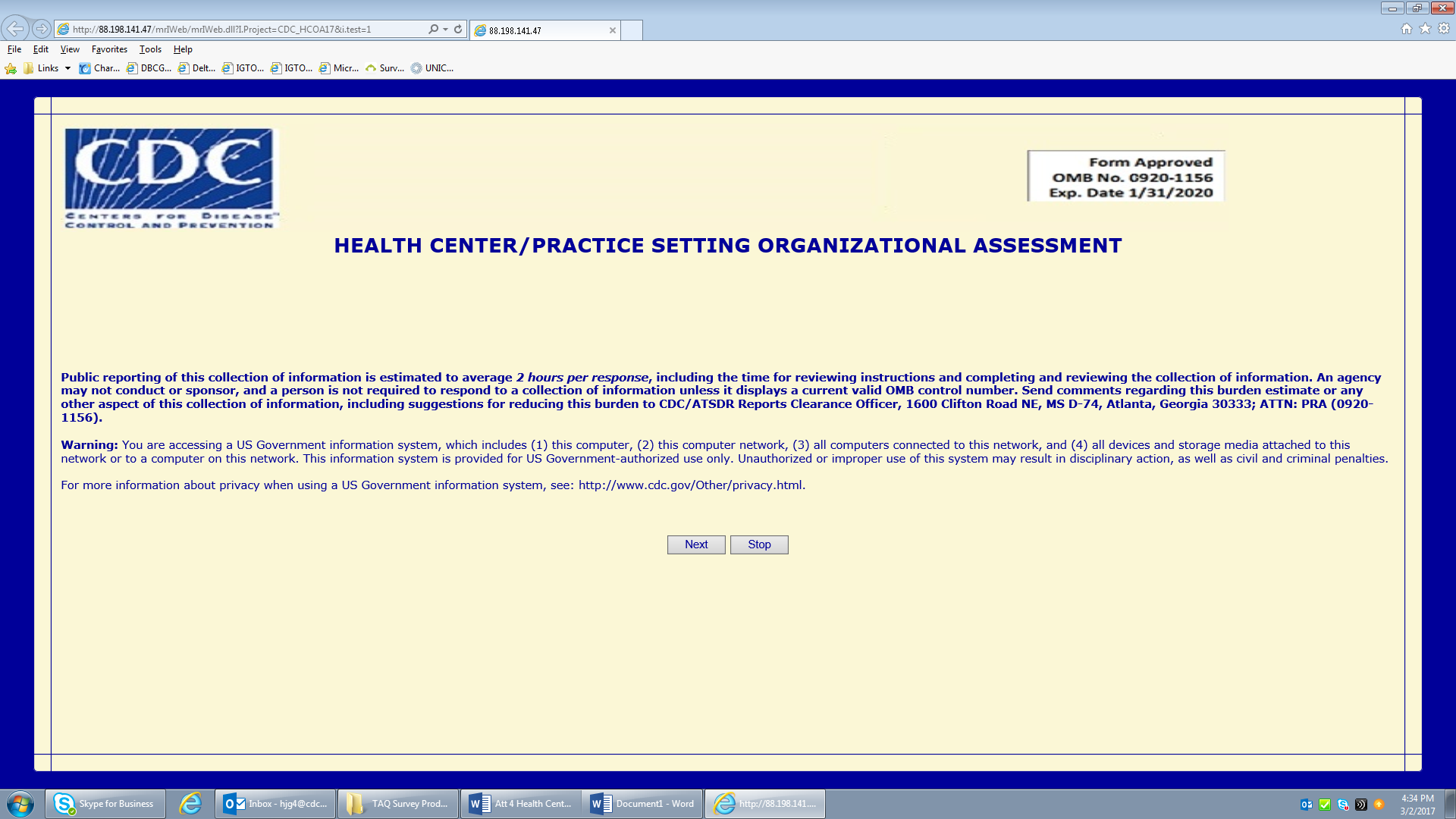 SS#2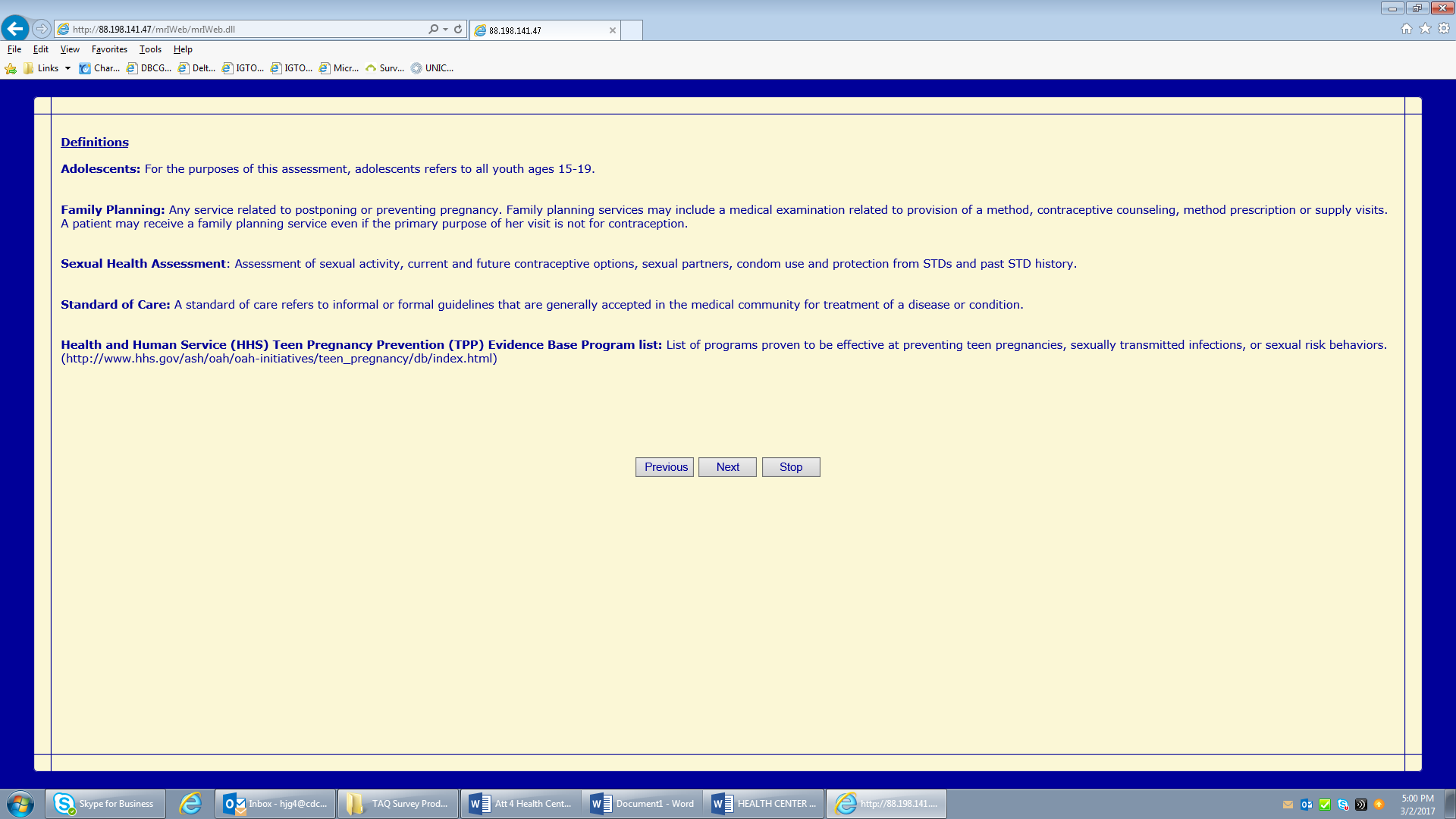 SS#3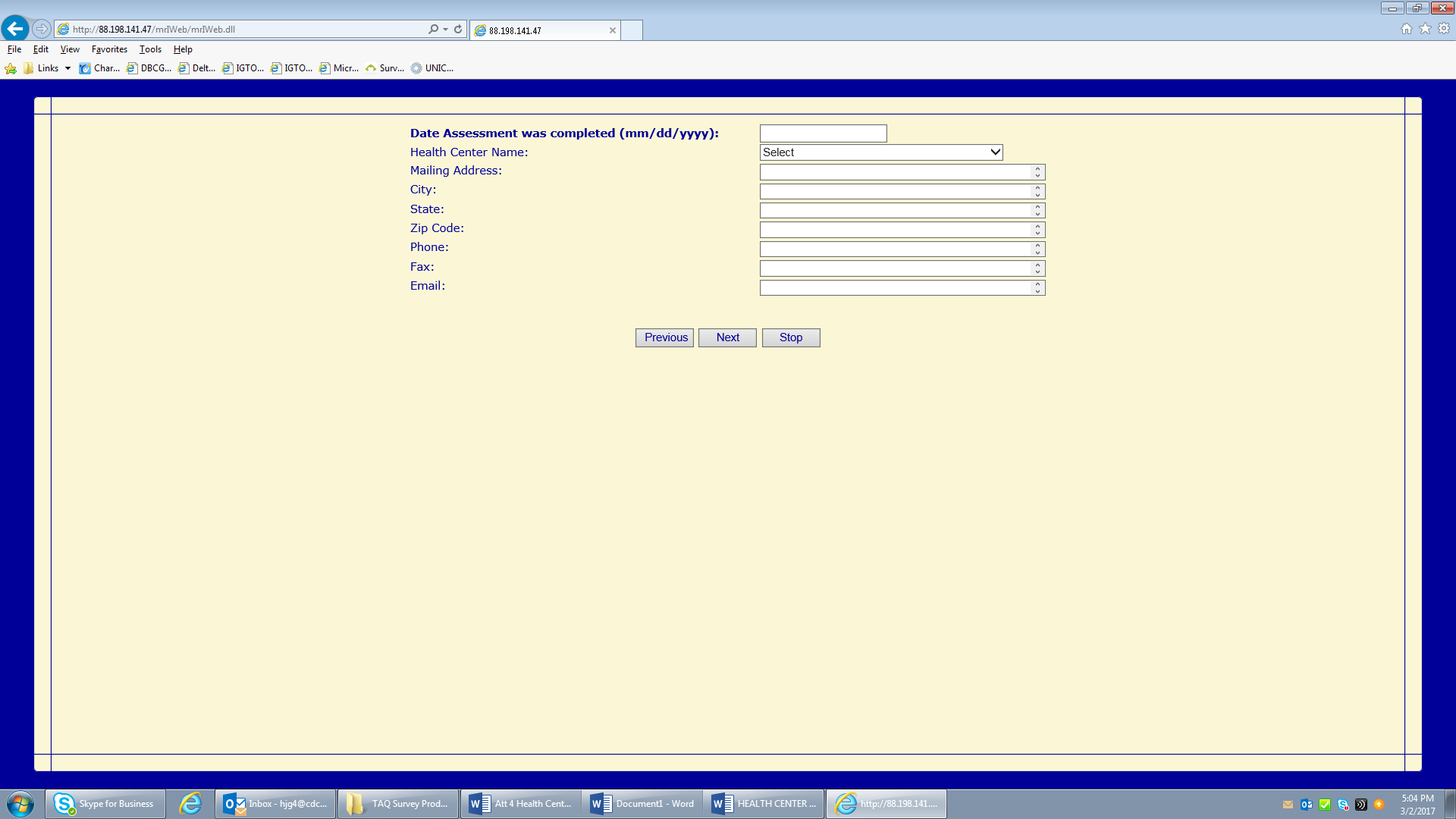 SS#4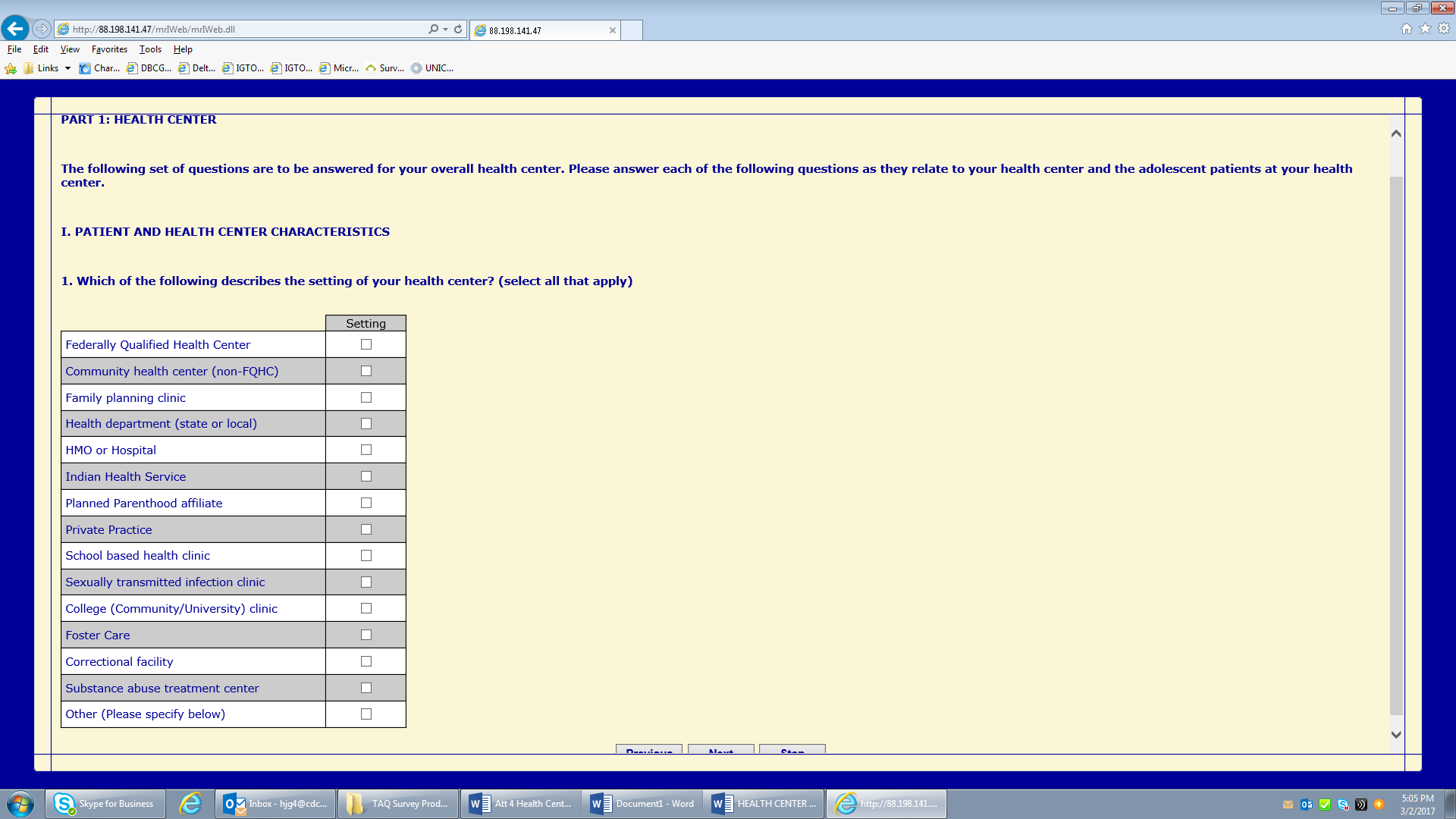 SS#5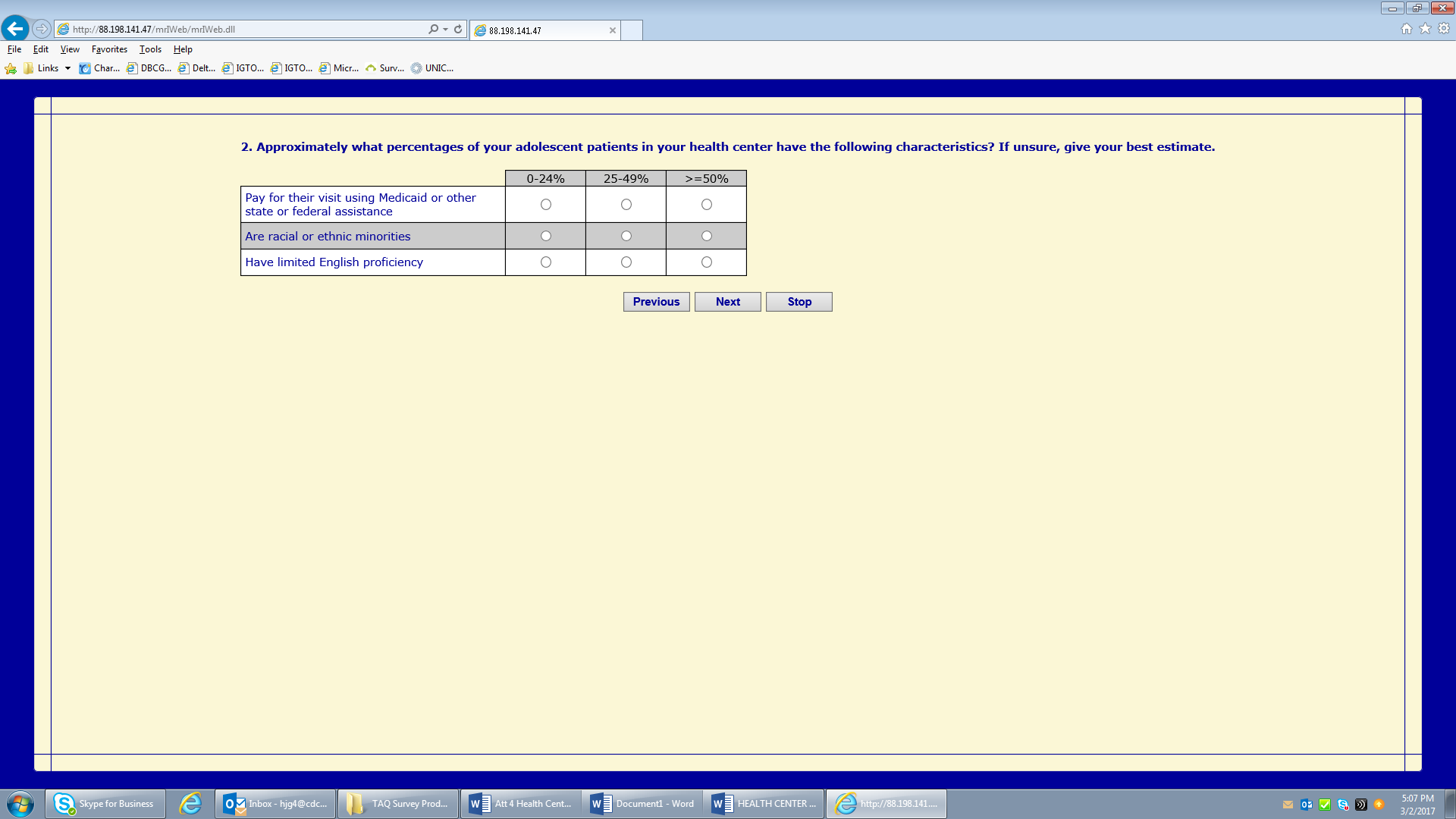 SS#6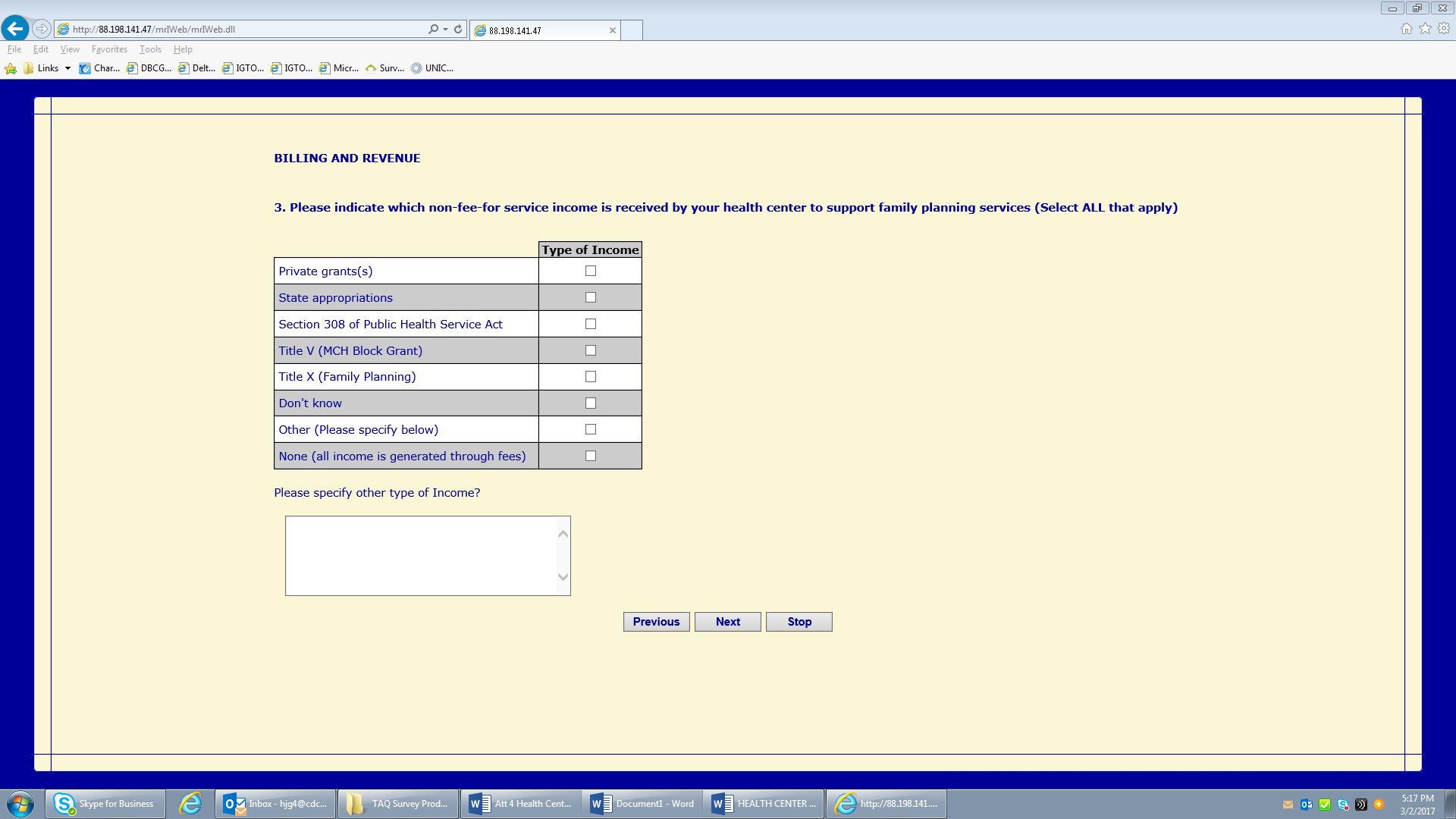 SS#7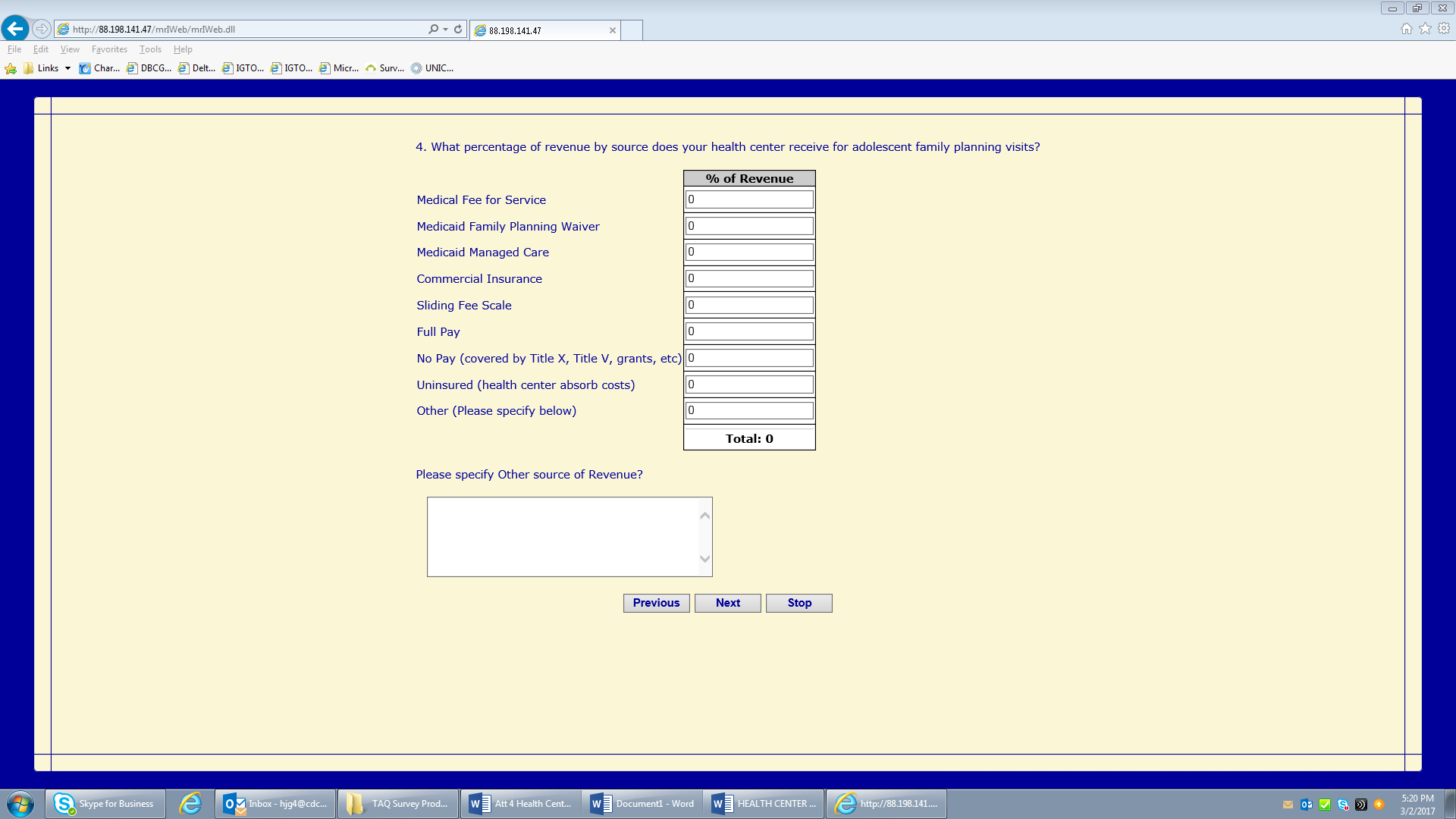 SS#8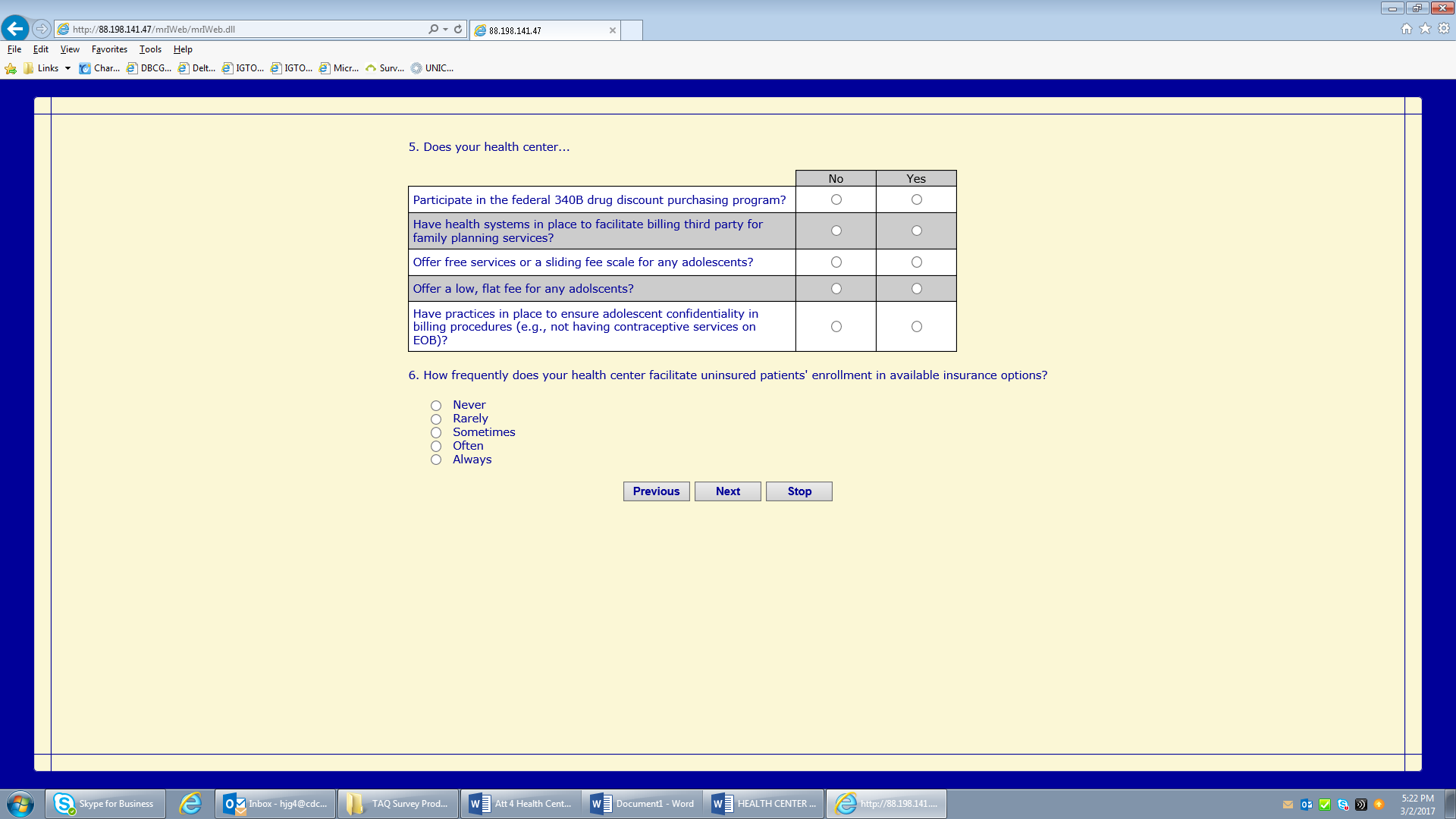 SS#9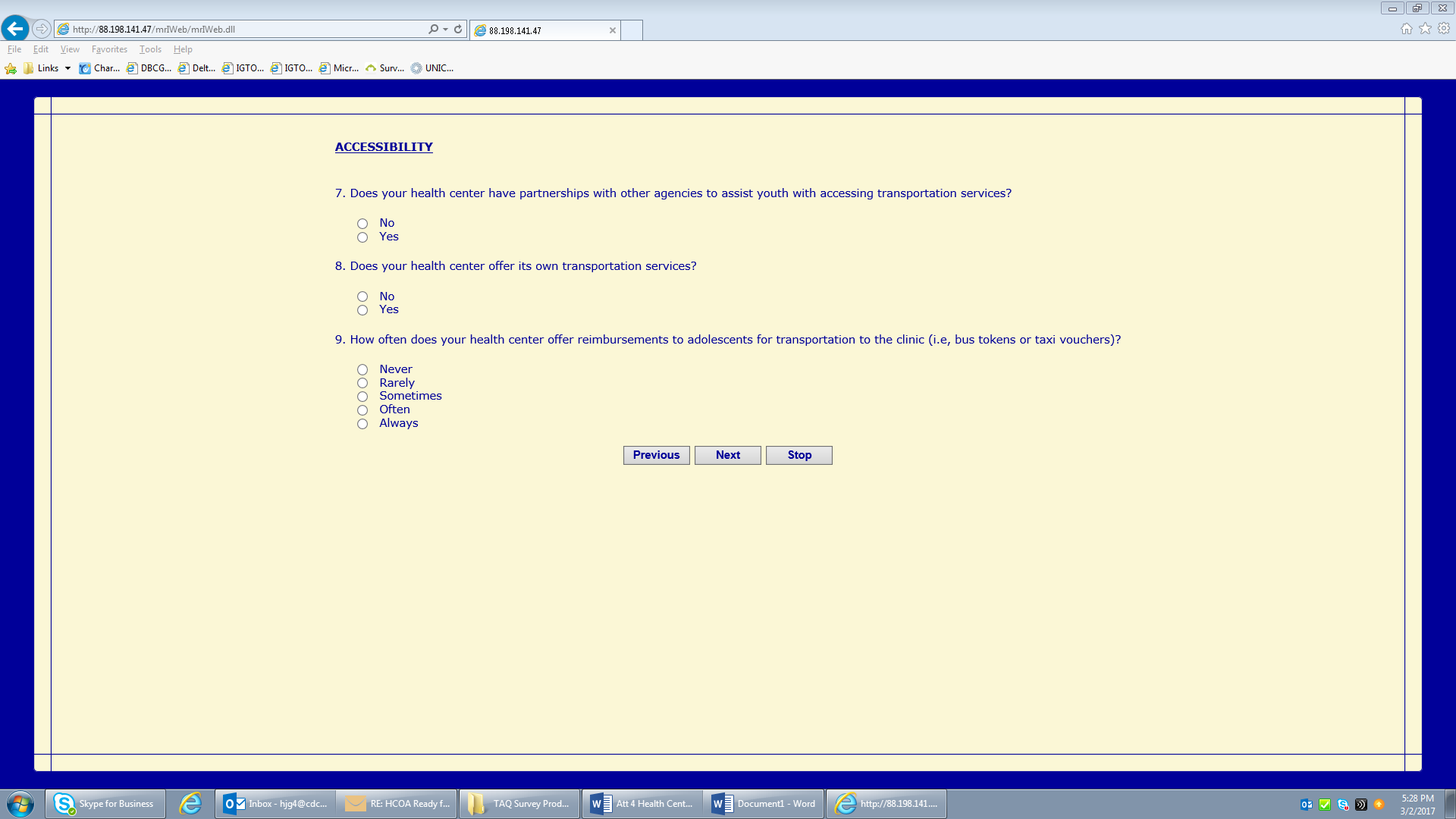 SS#10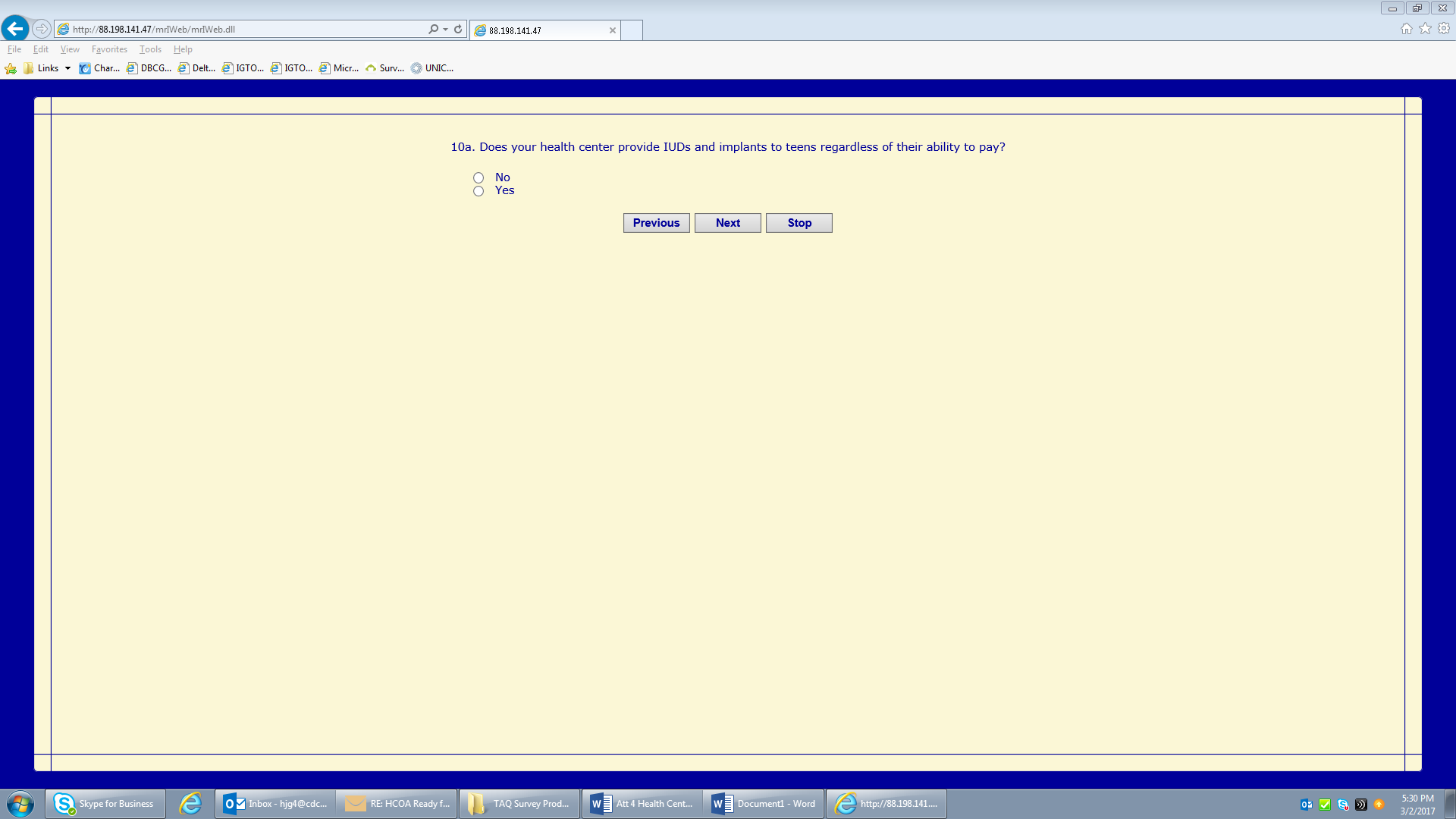 SS#11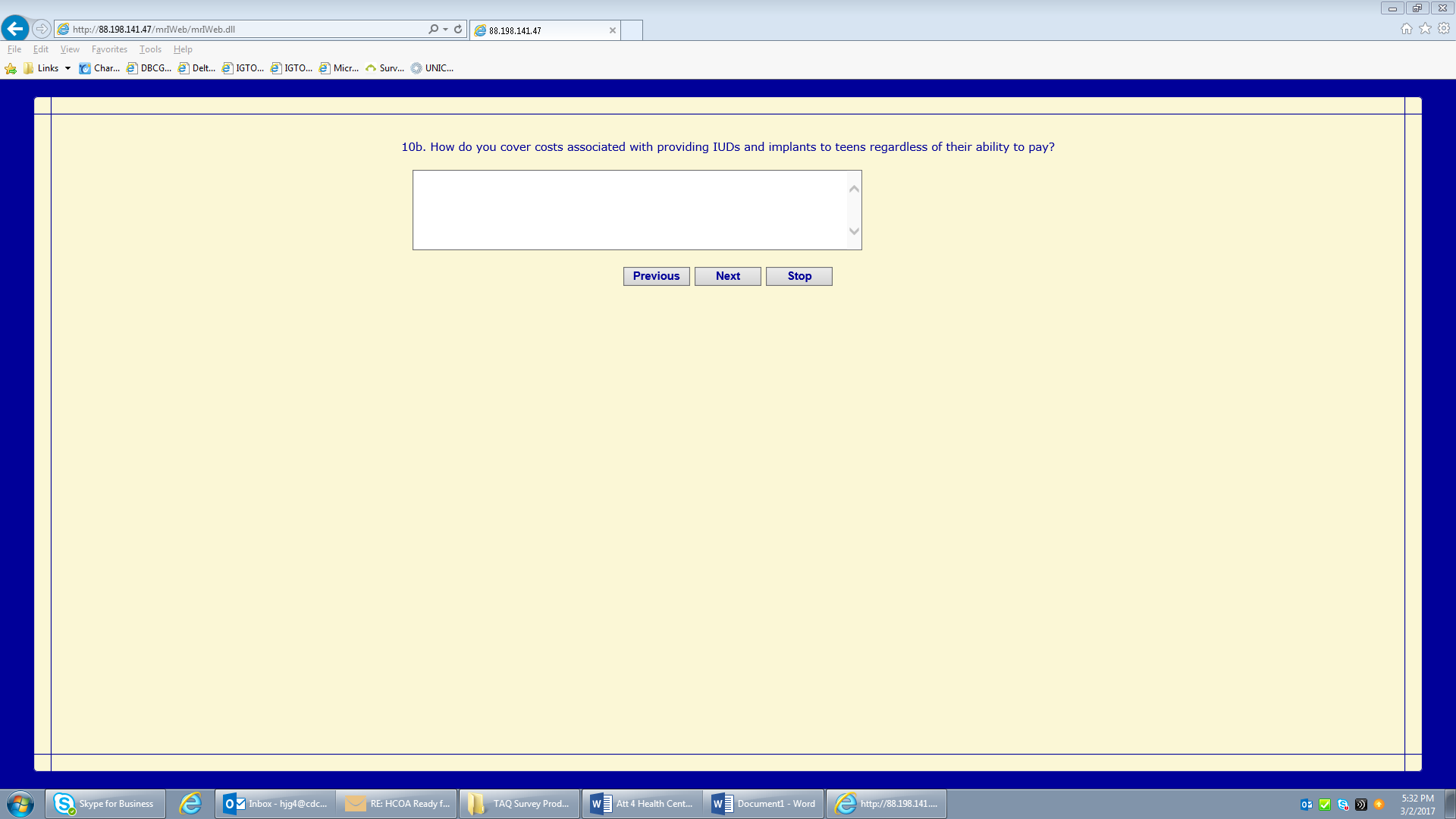 SS#12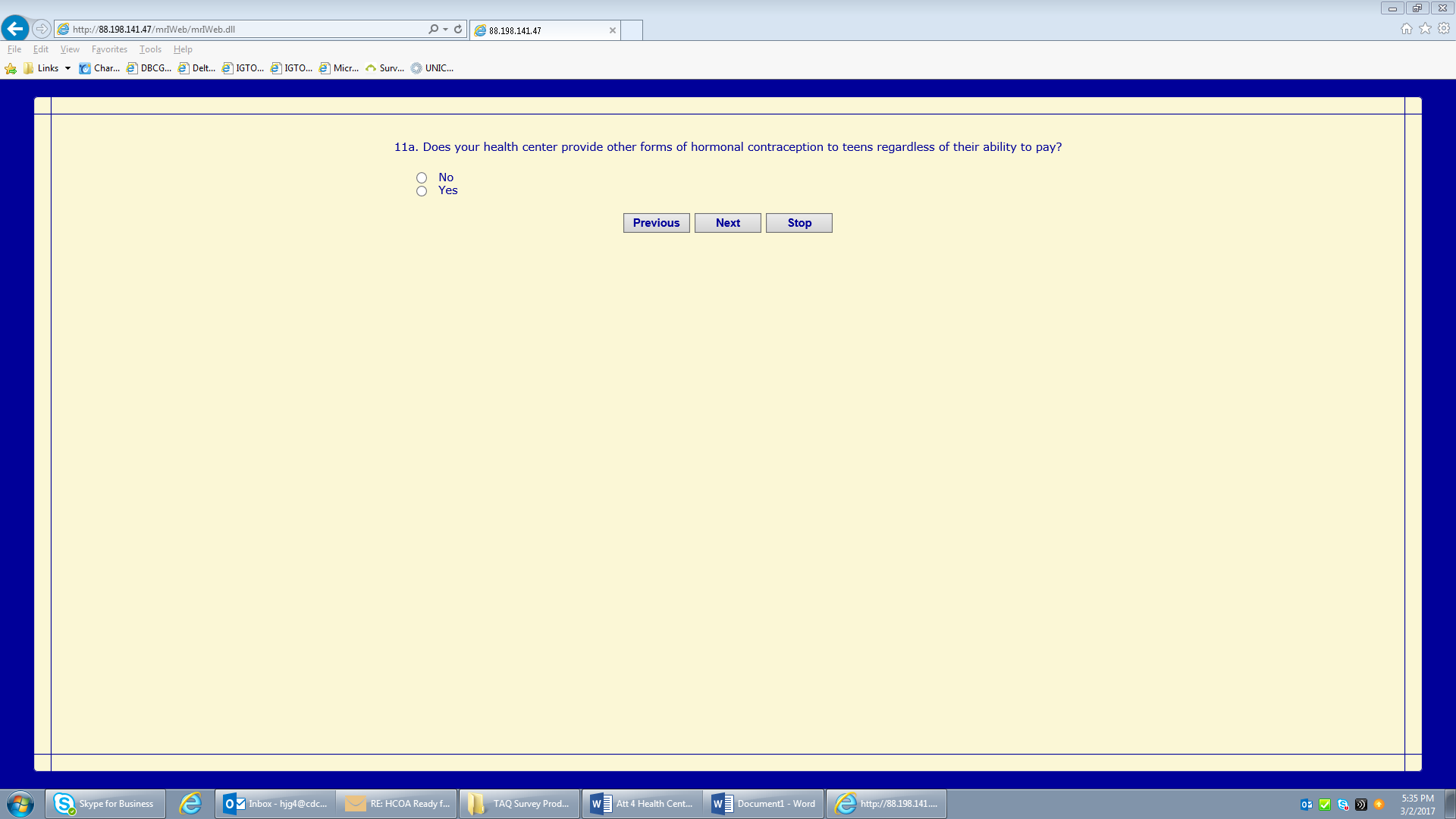 SS#13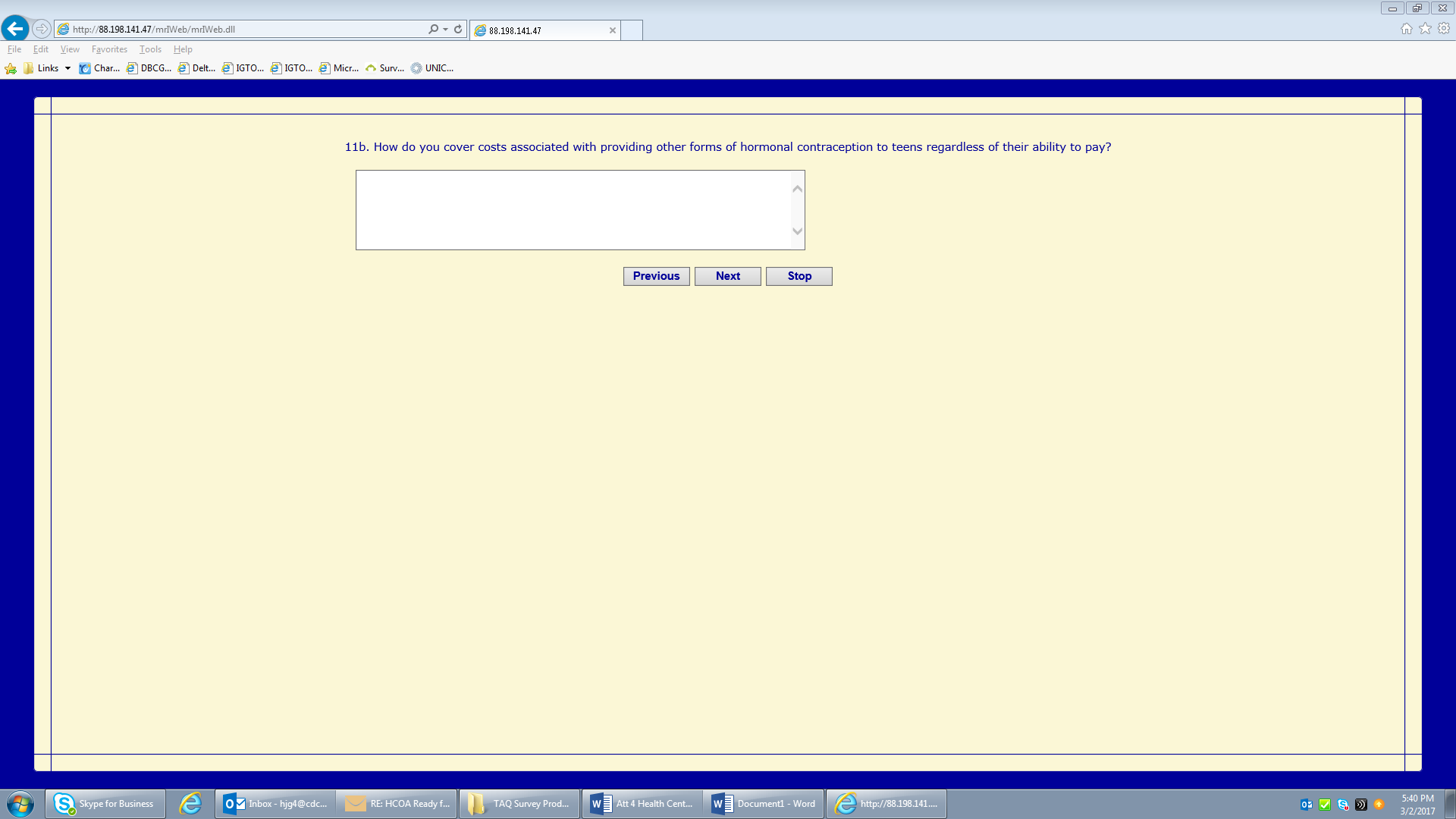 SS#14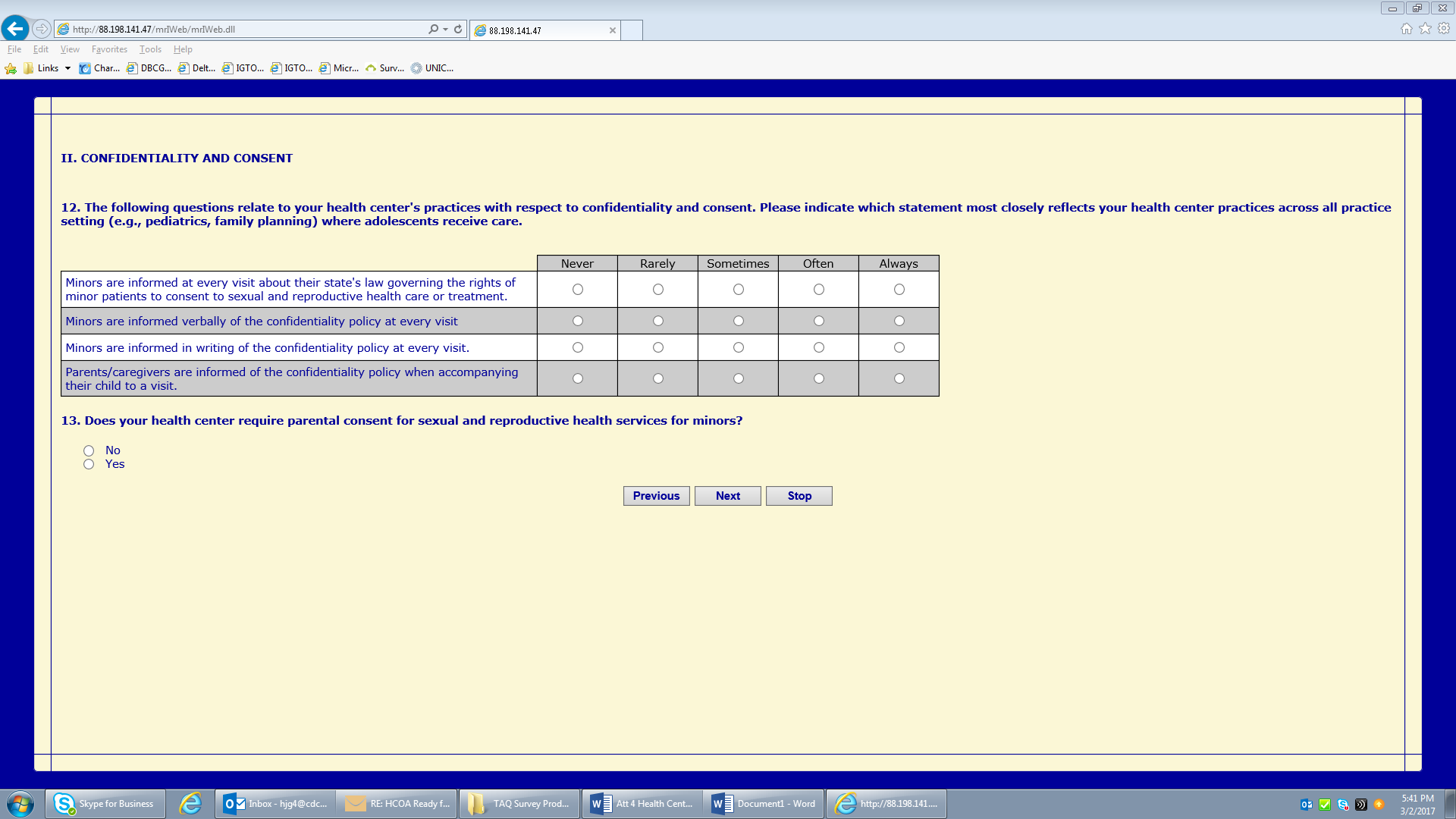 SS#15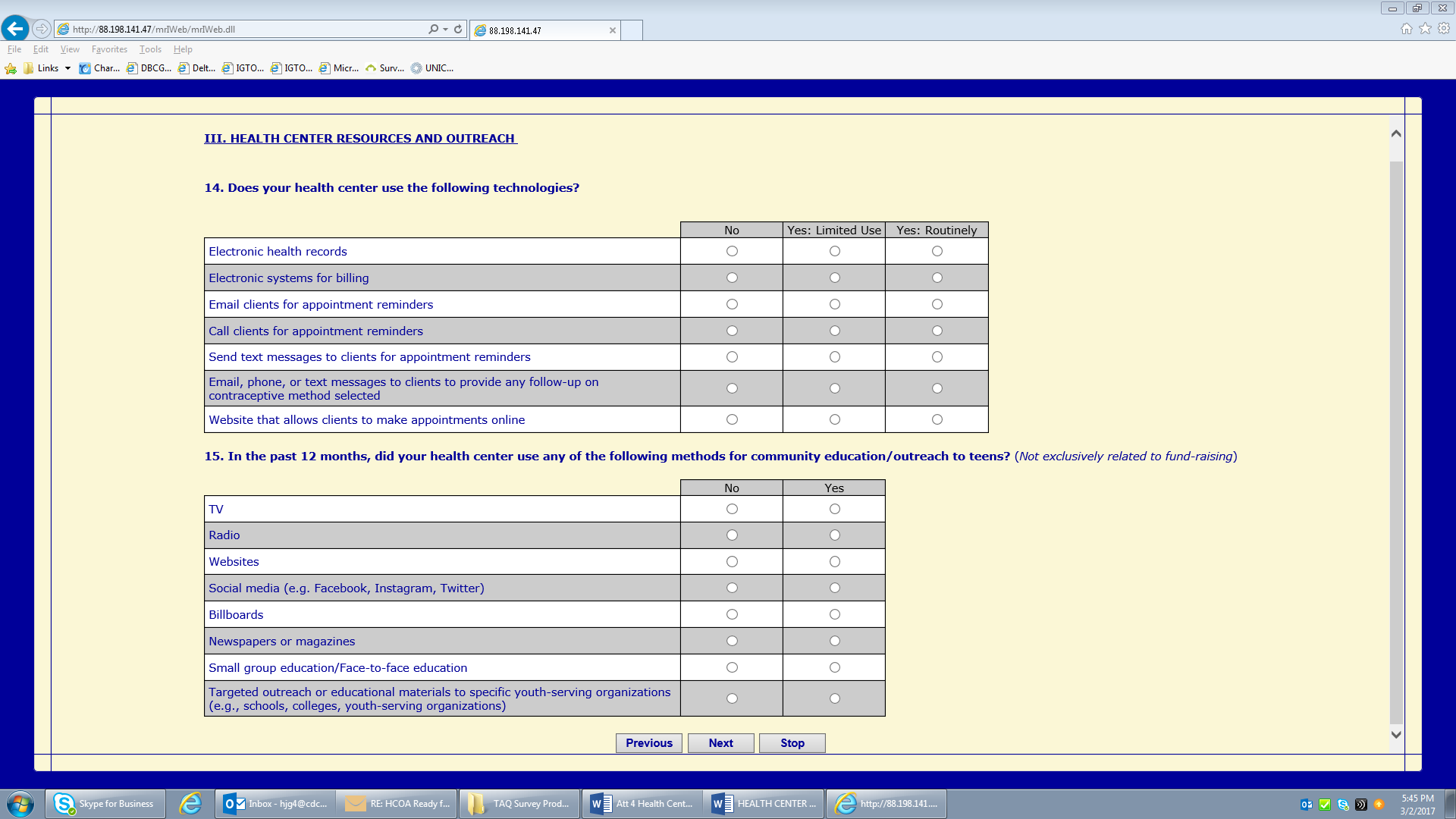 SS#16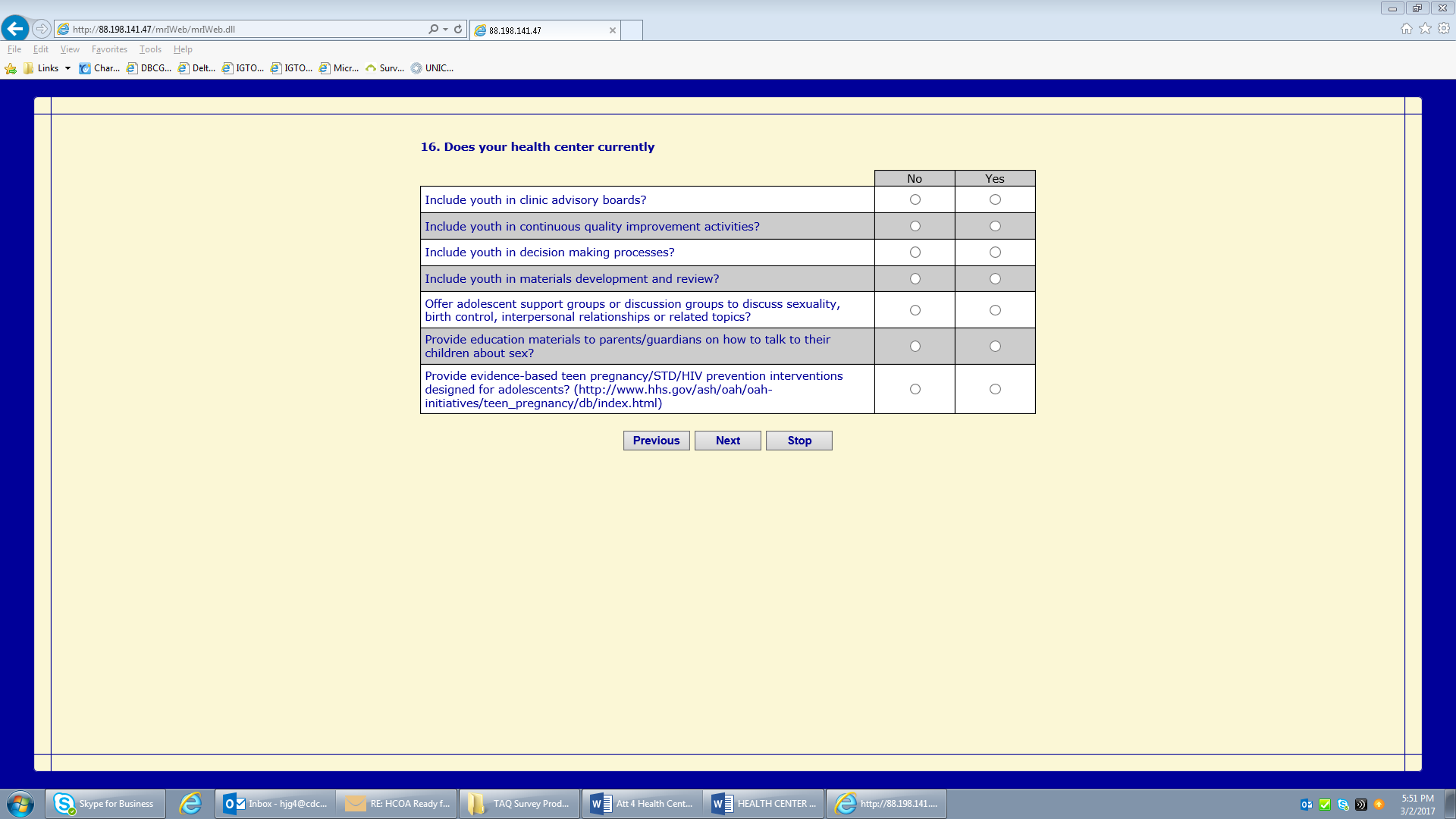 SS#17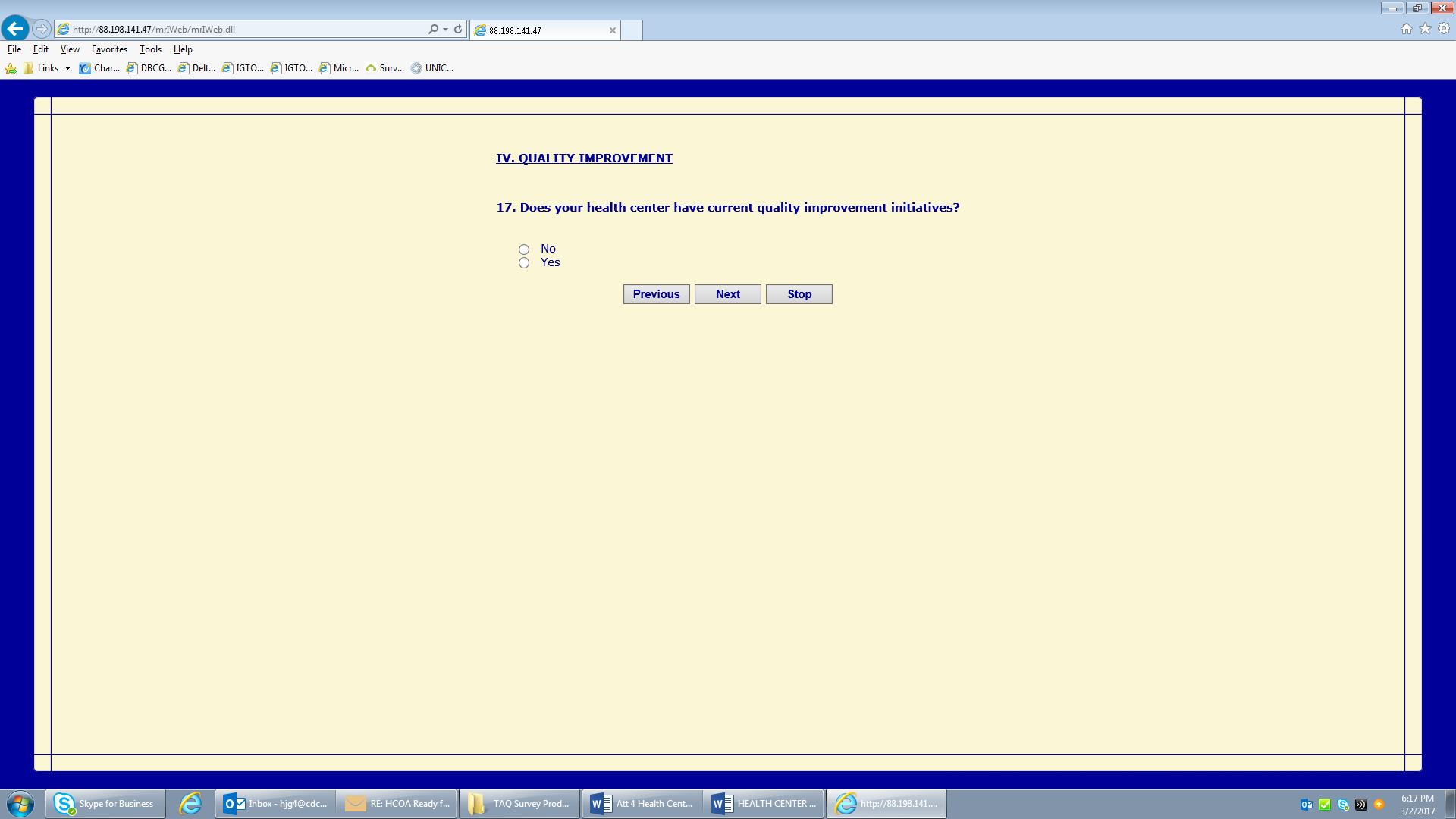 SS#18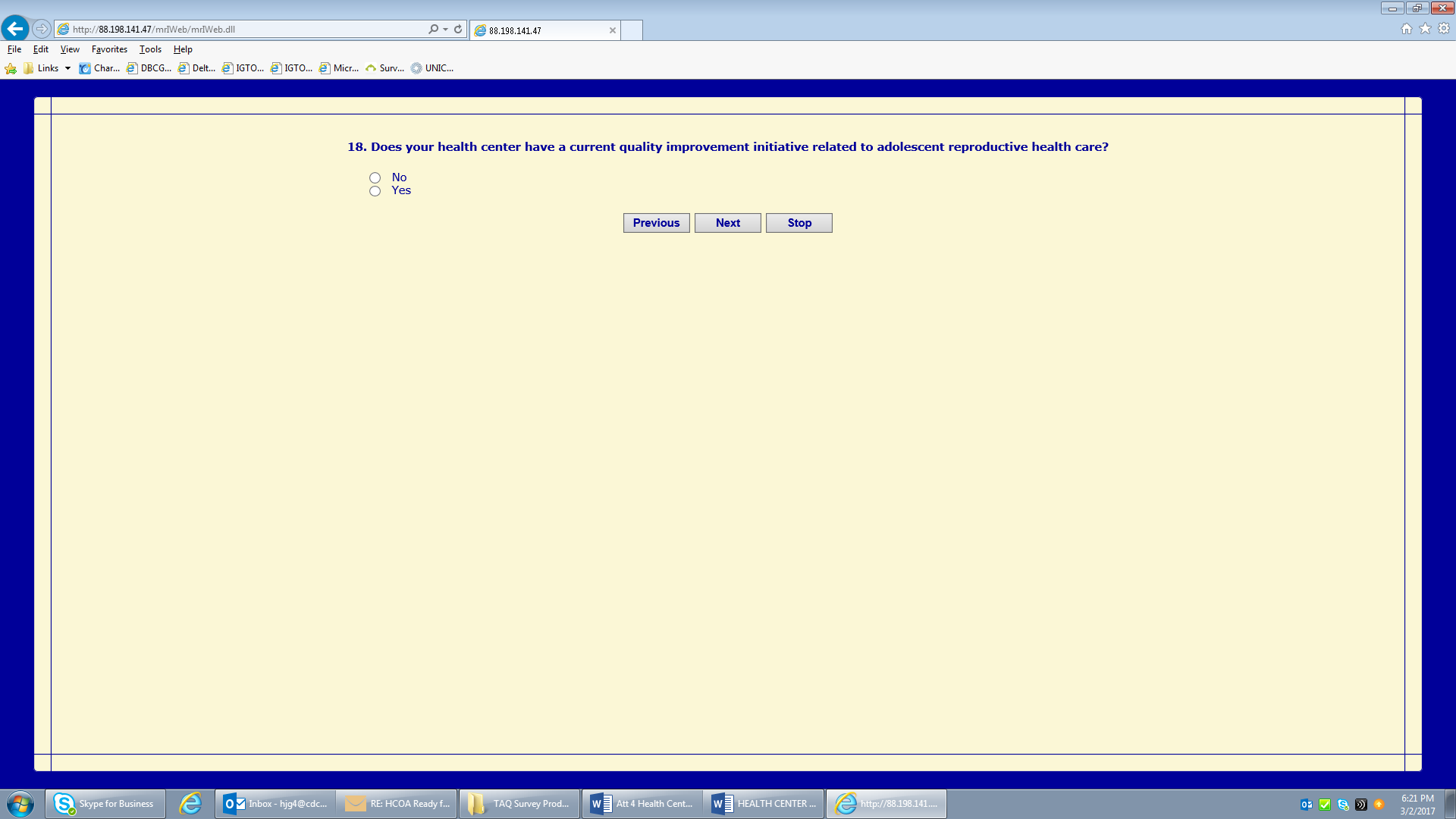 SS#19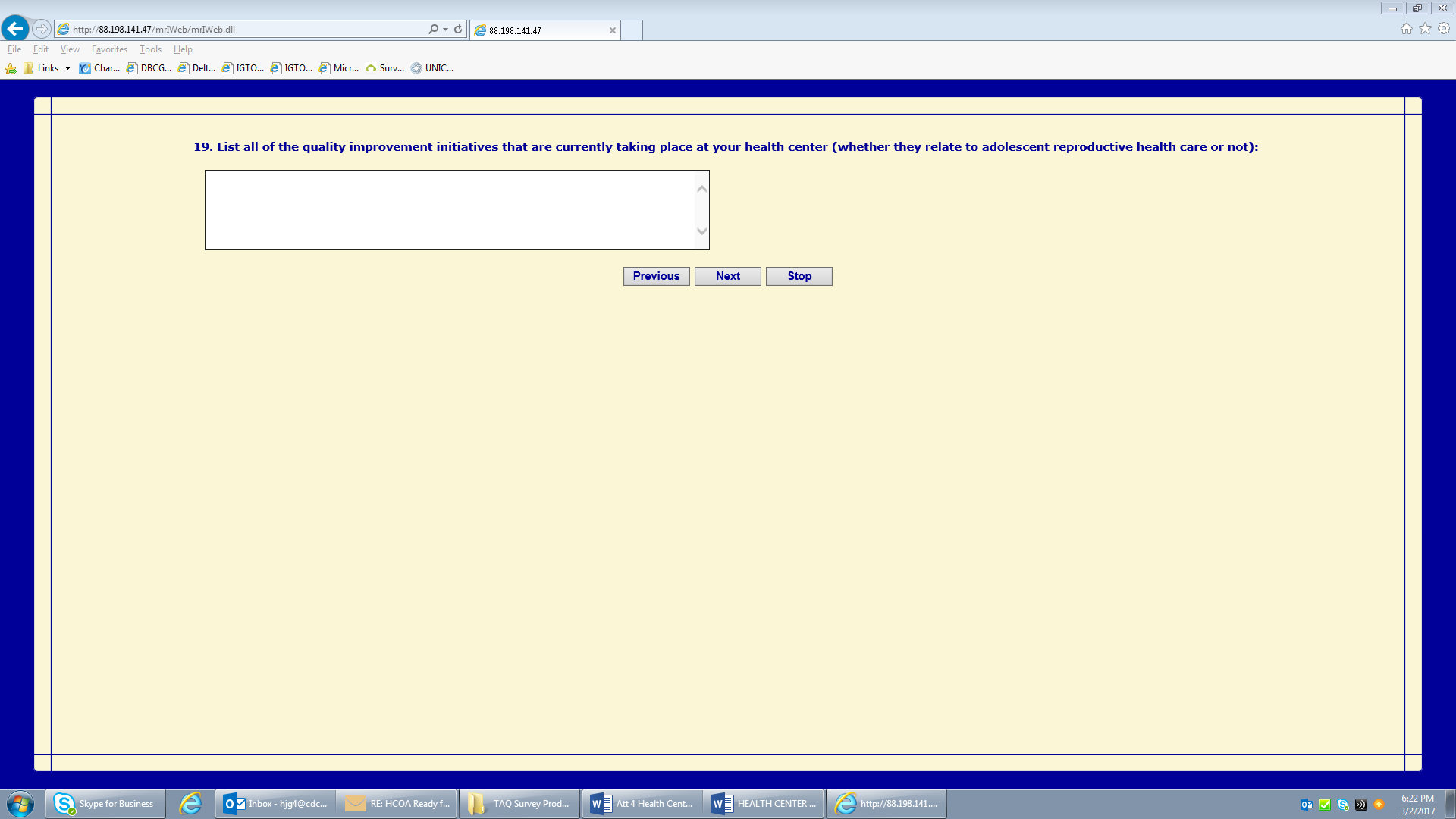 SS#20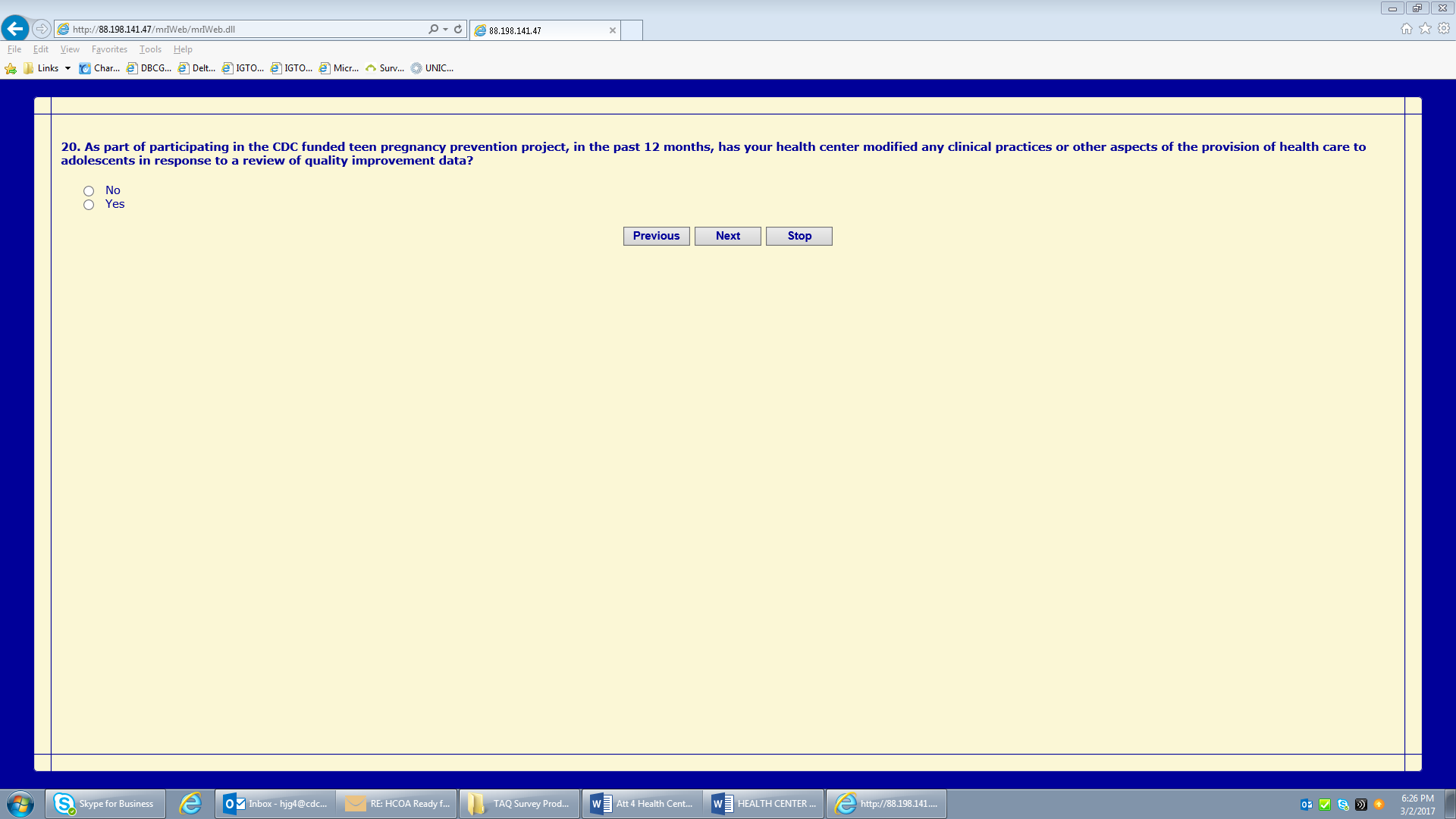 SS#21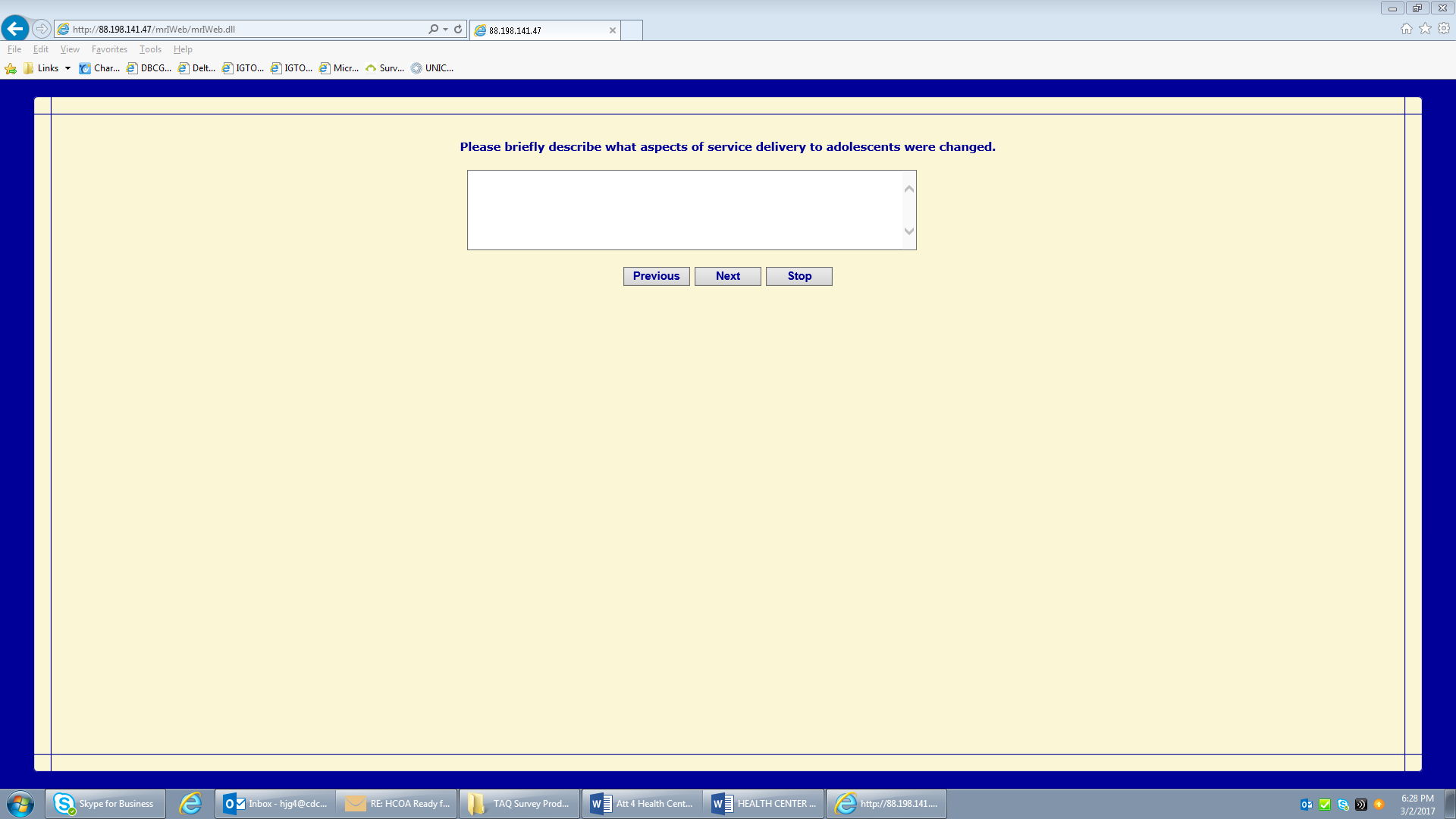 SS#22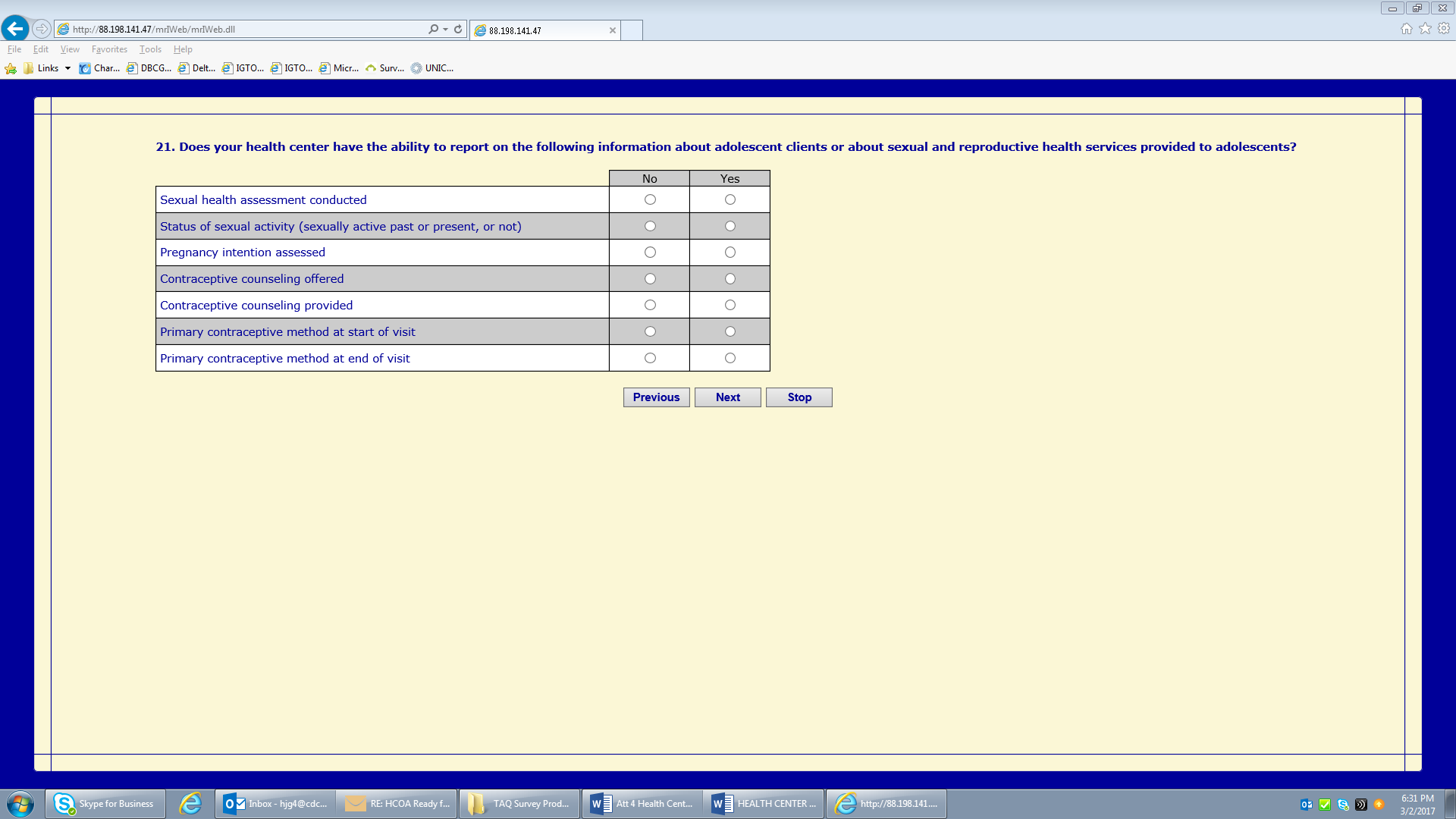 SS#23:  Practice Setting Section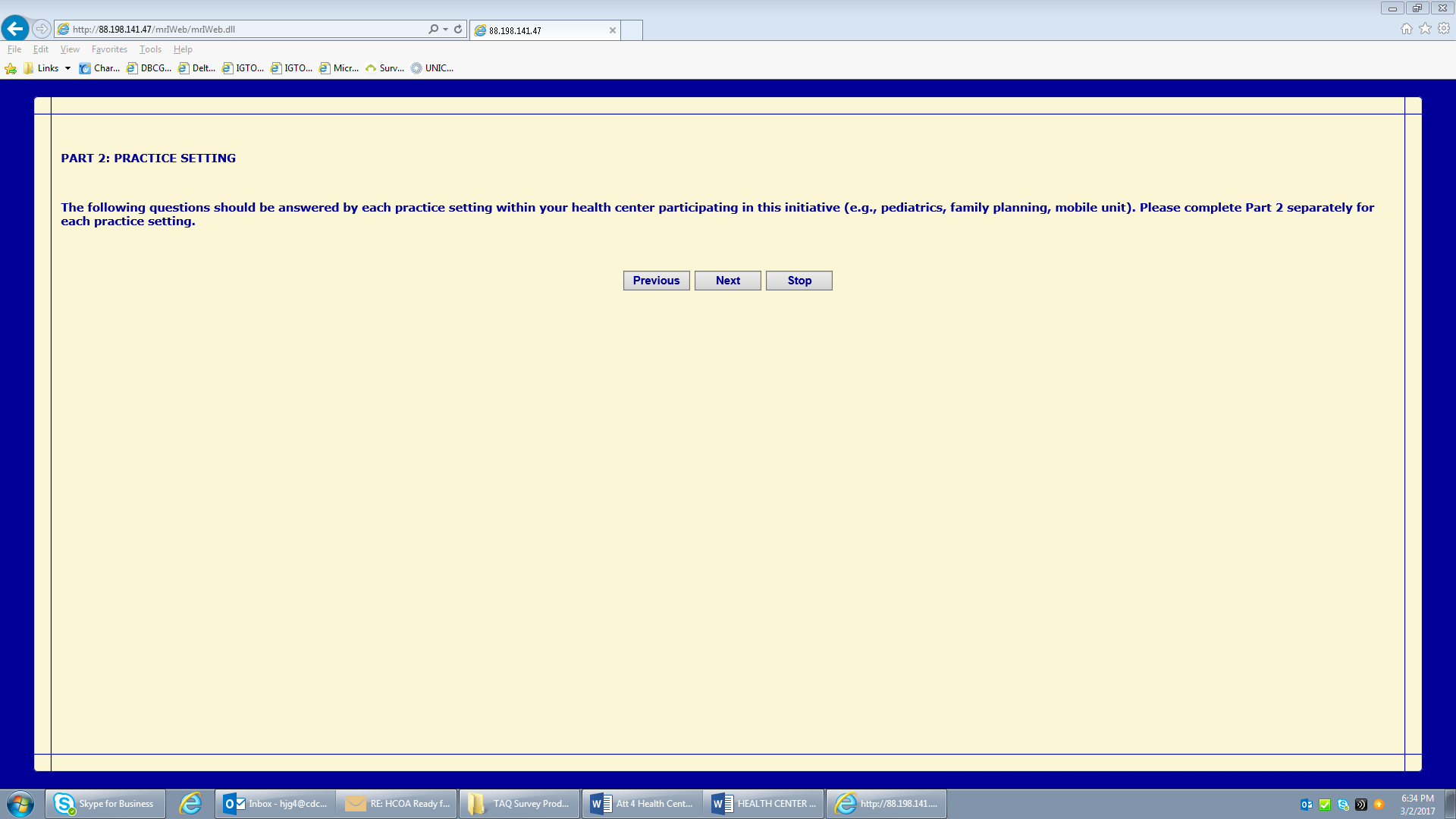 SS#24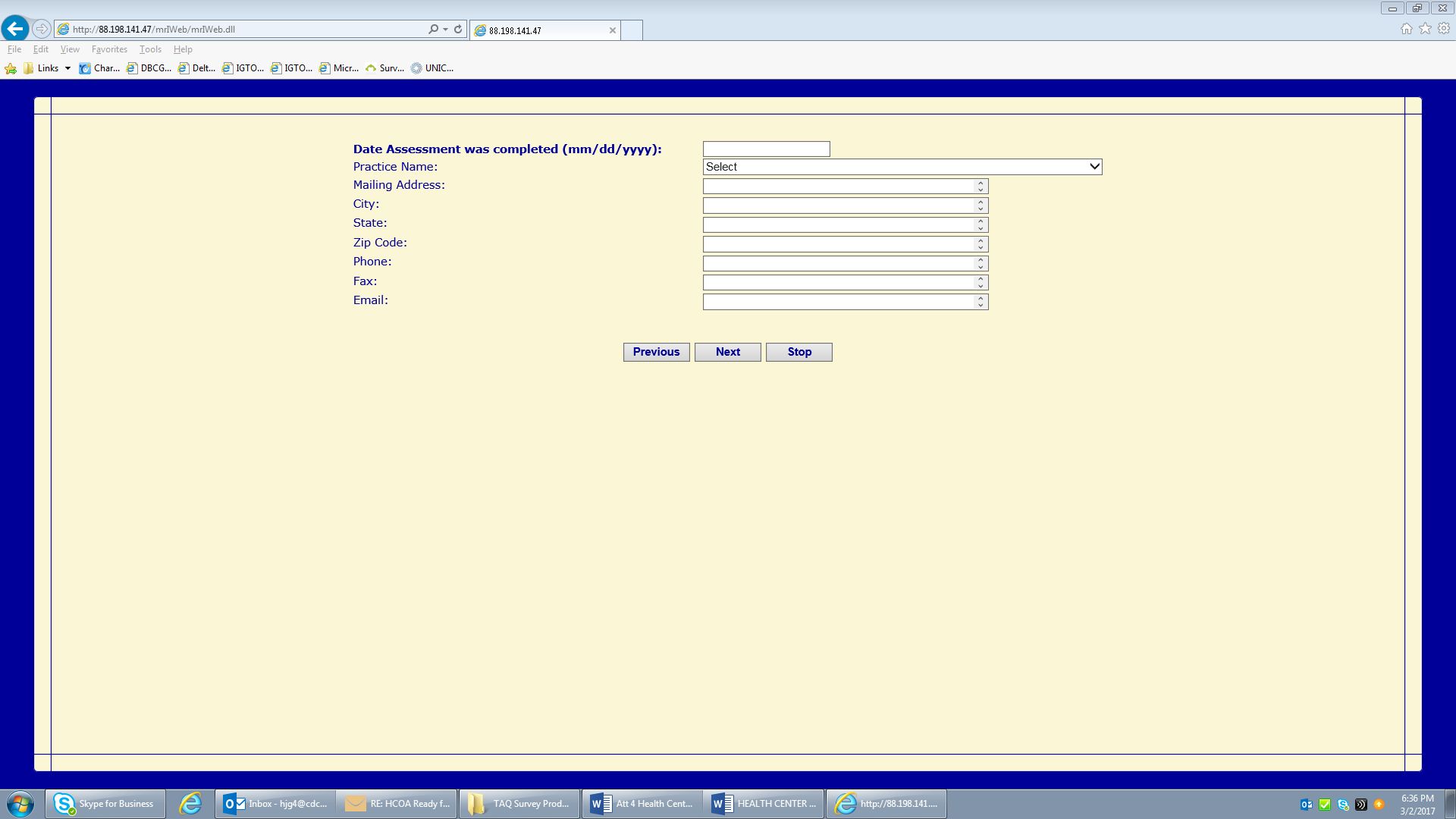 SS#25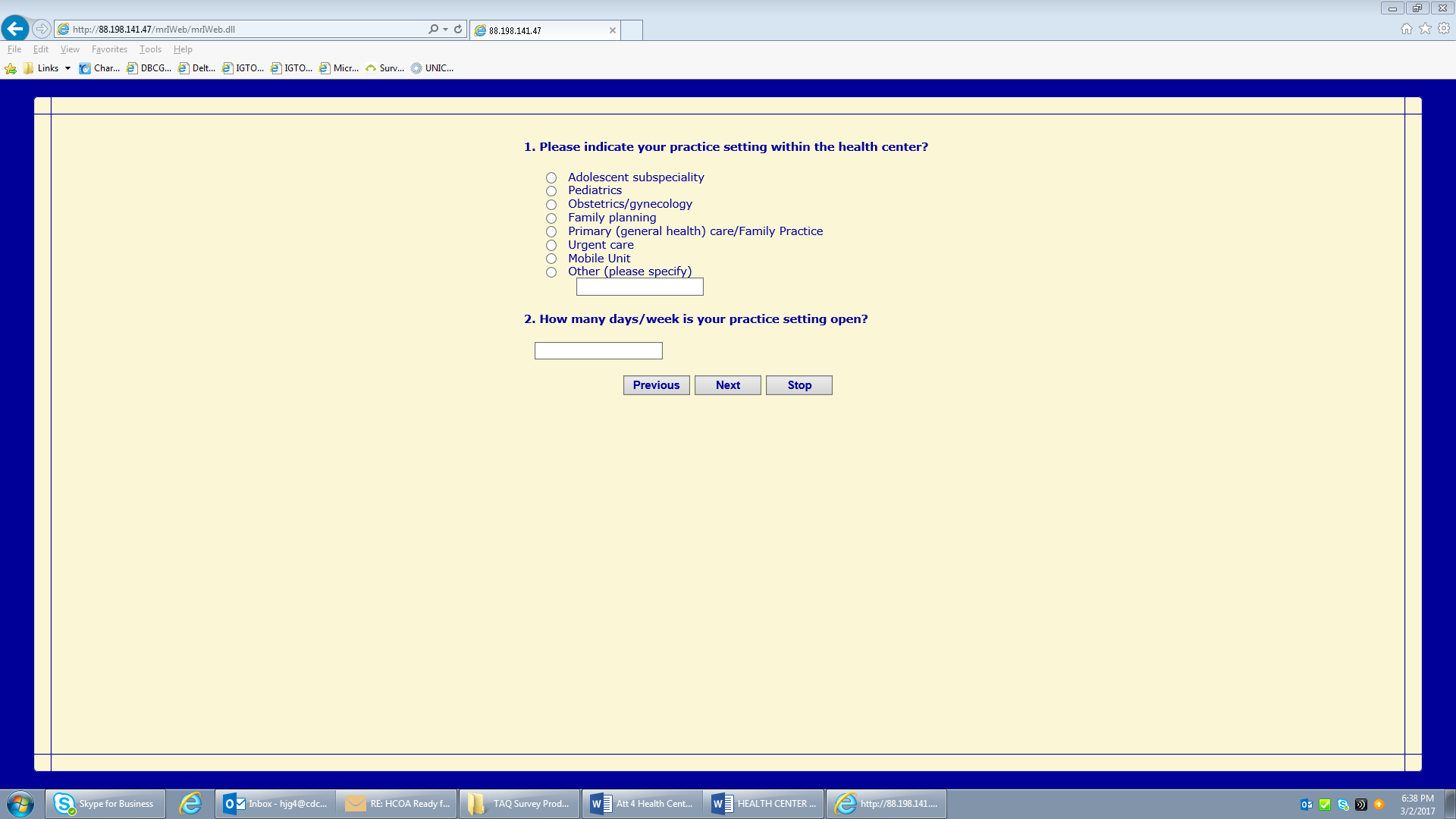 SS#26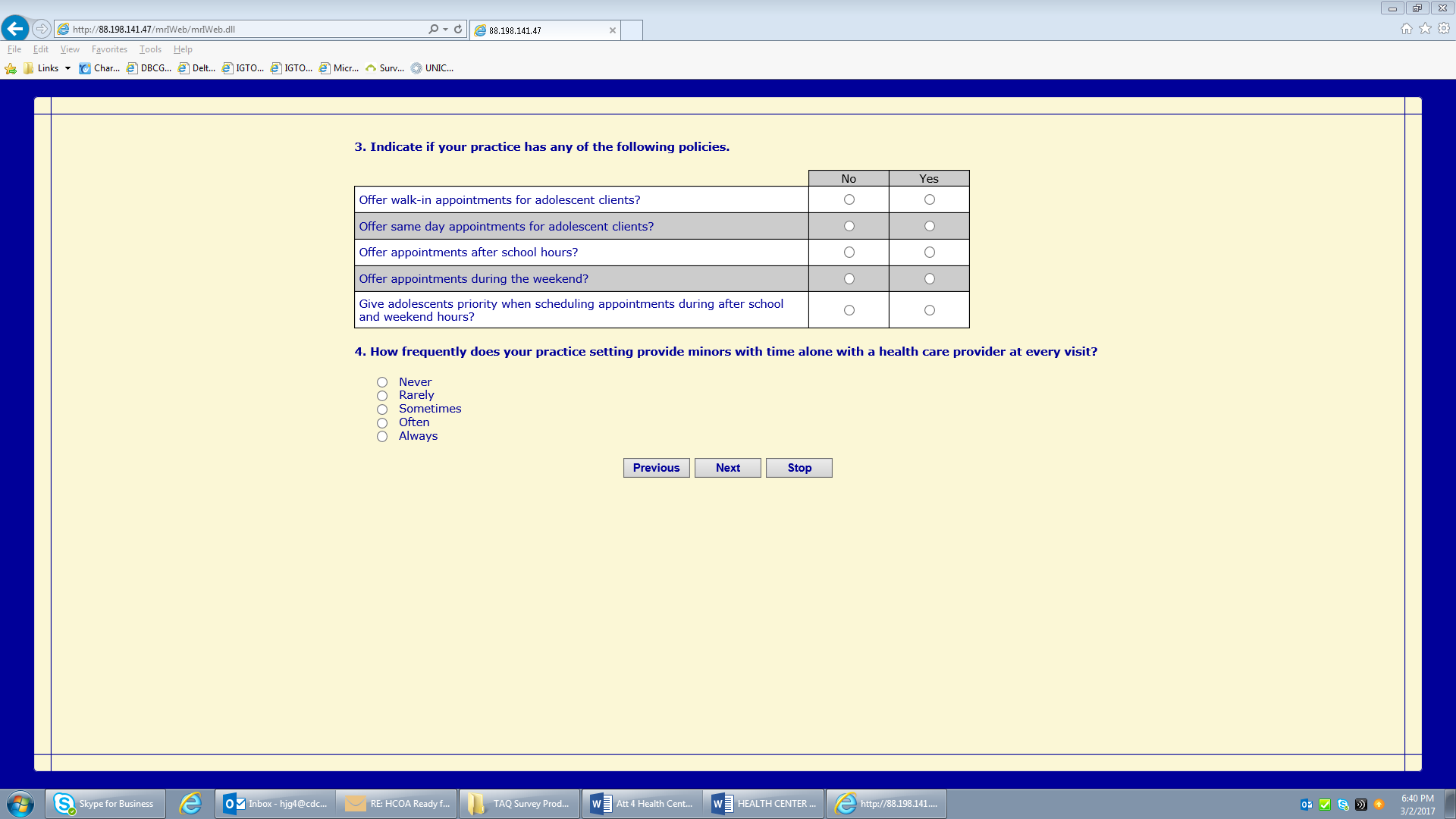 SS#27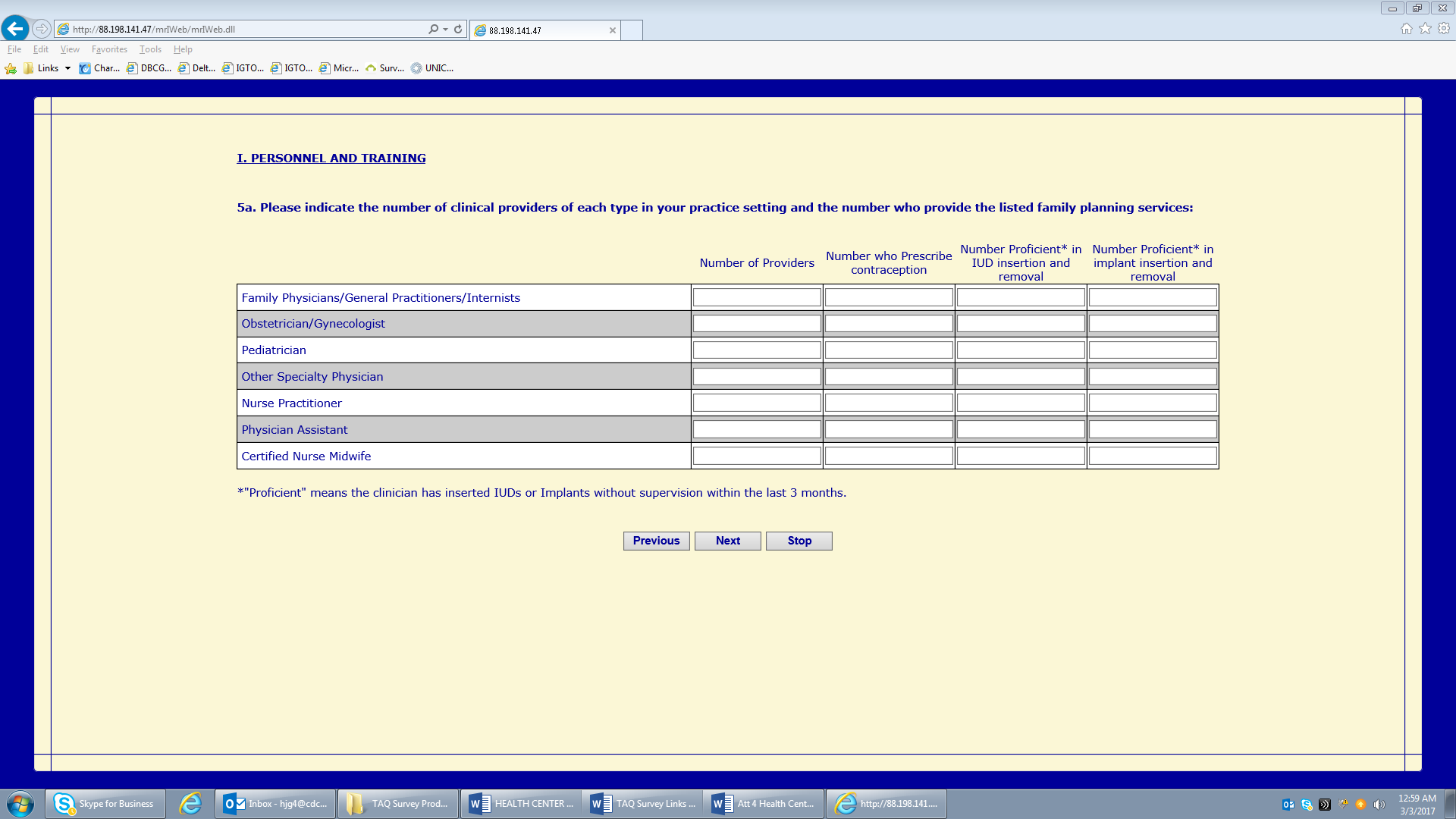 SS#28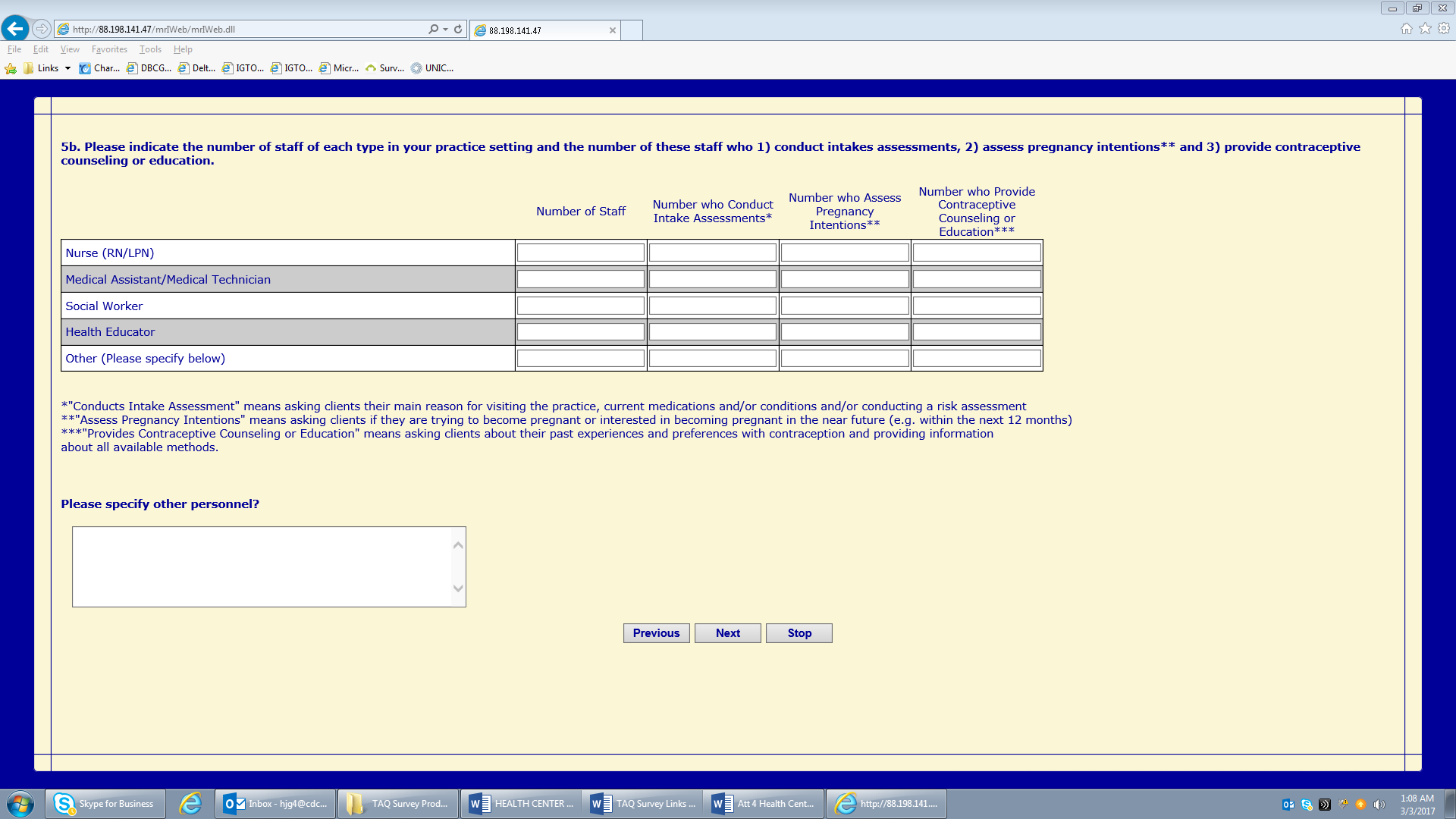 SS#29 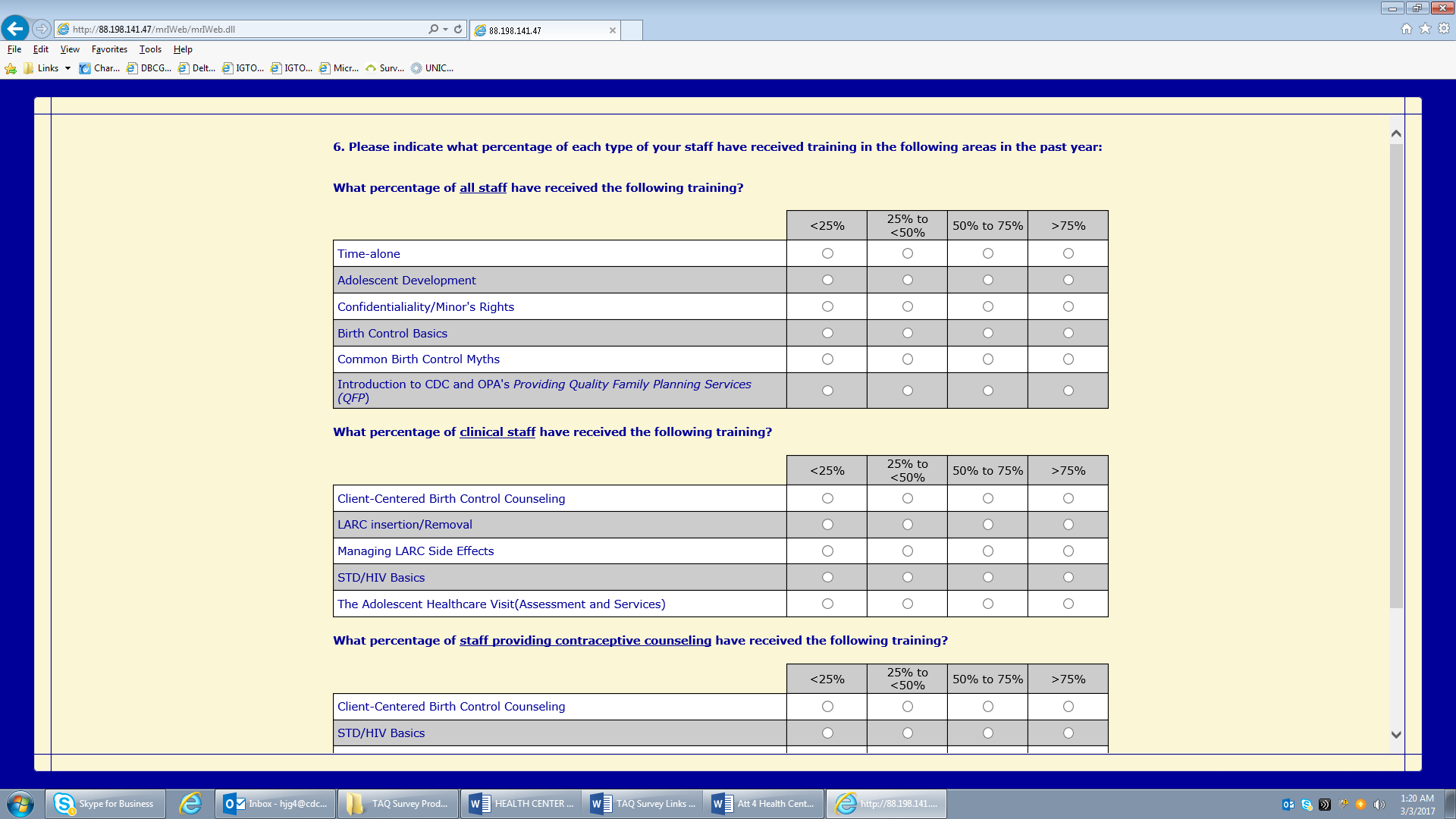 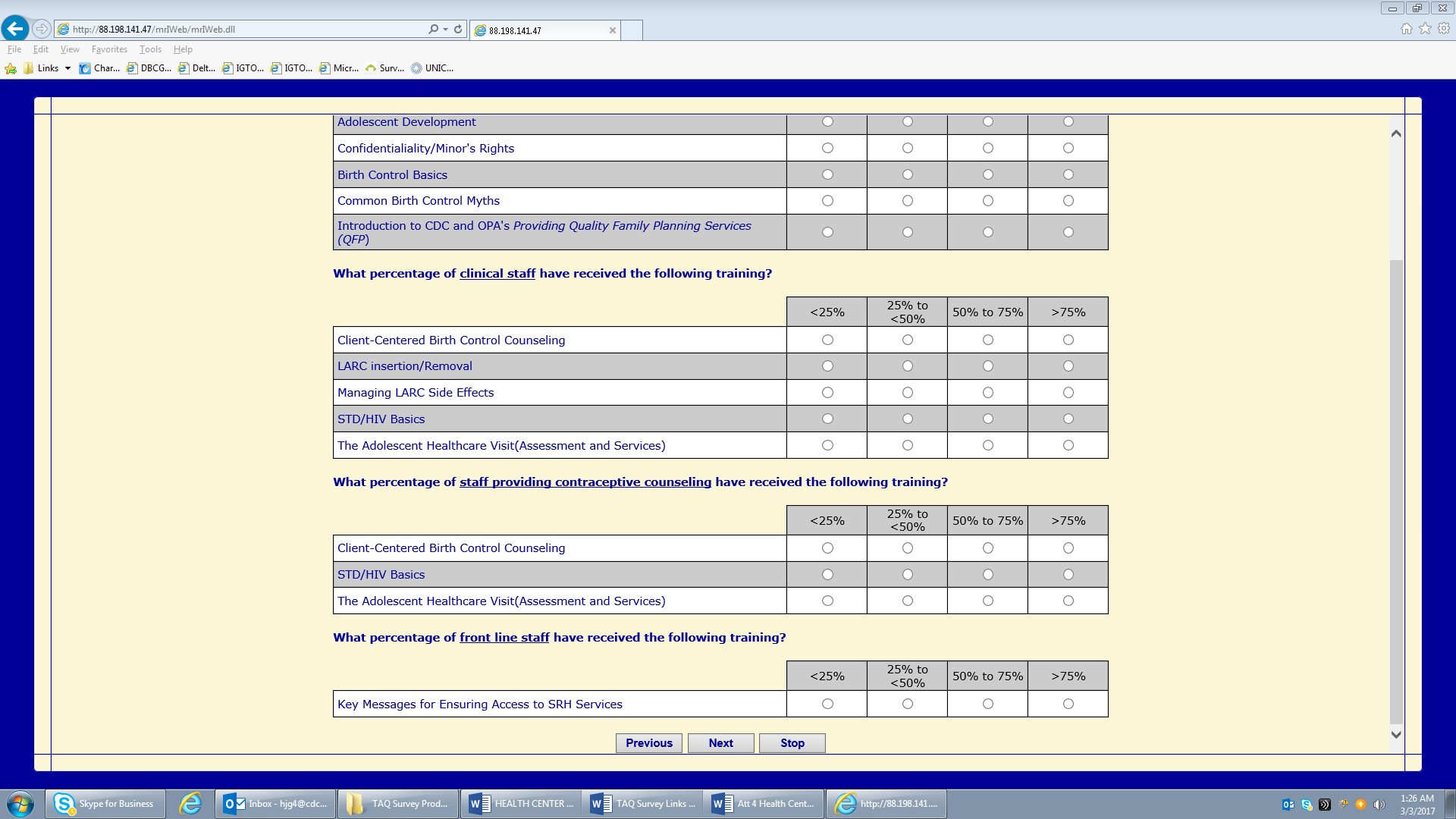 SS#30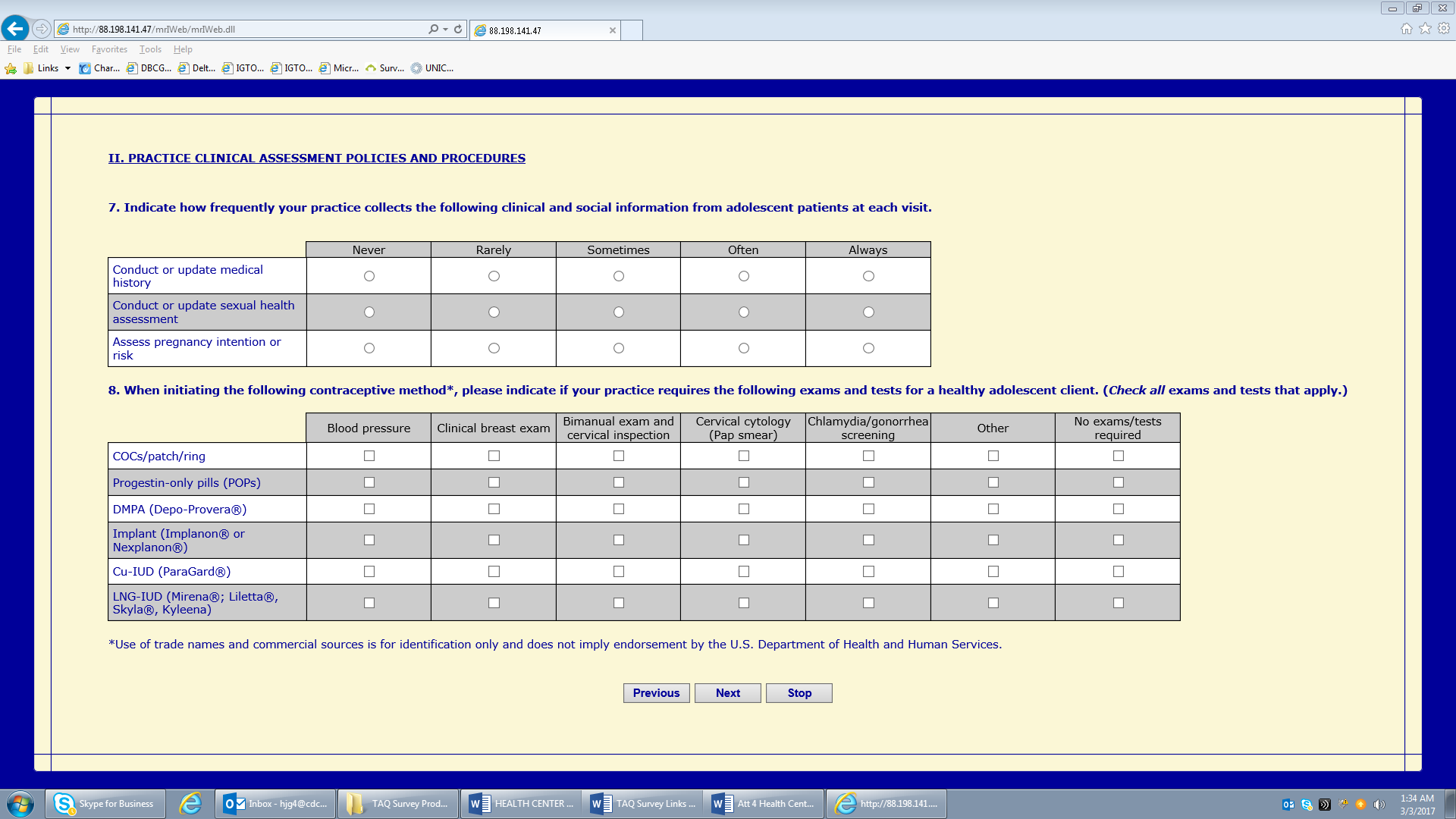 SS#31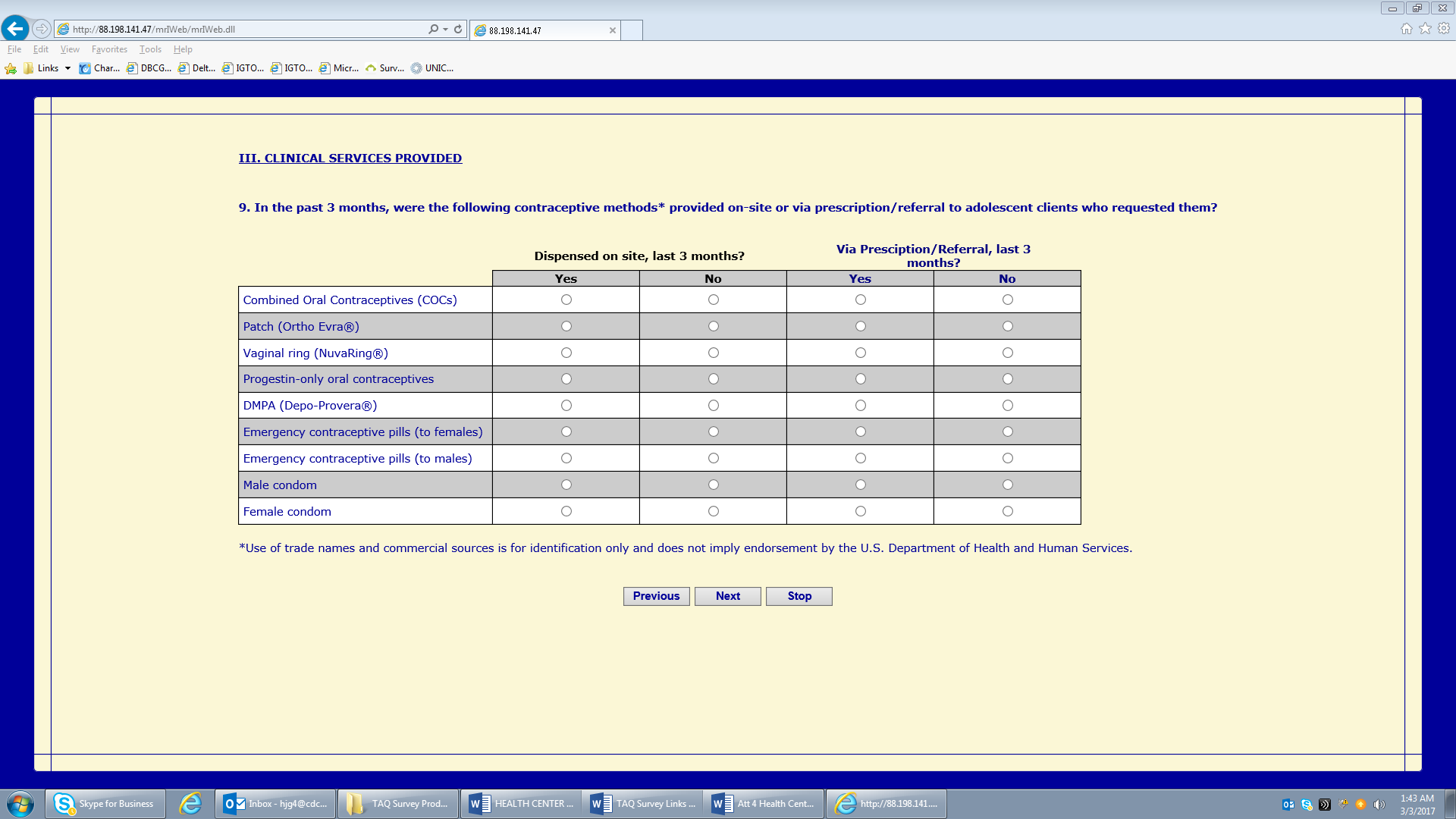 SS#32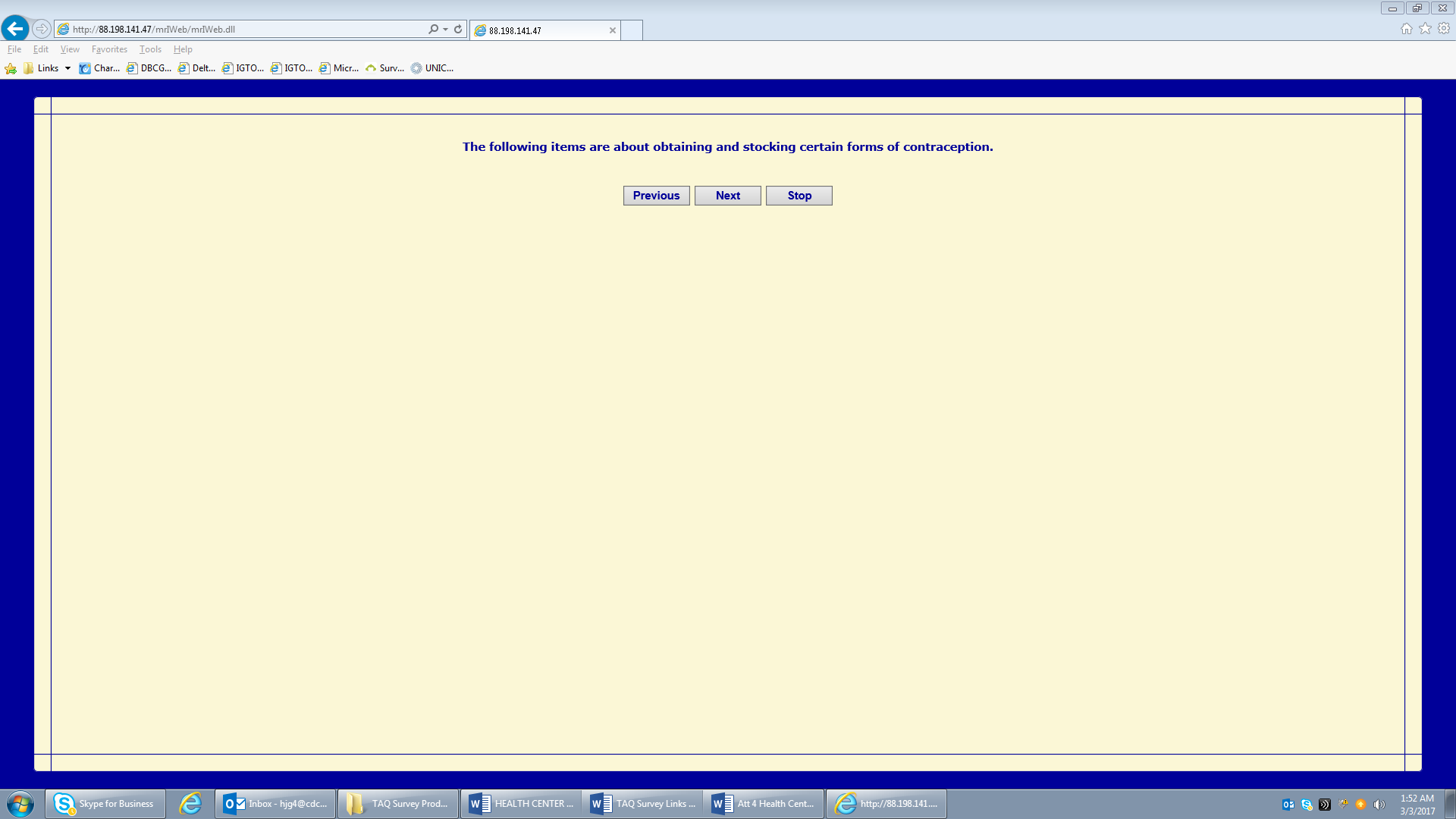 SS#33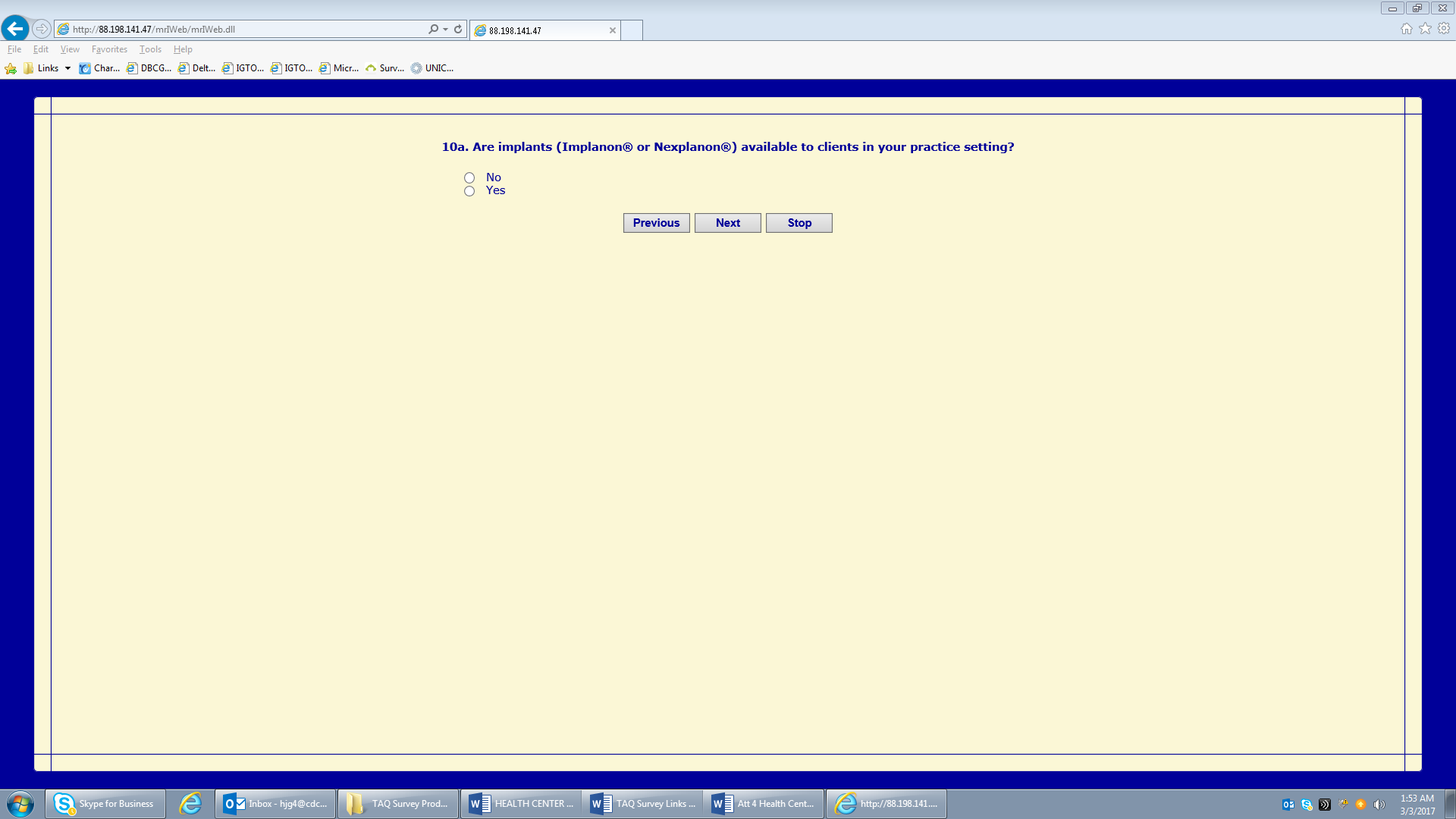 SS#34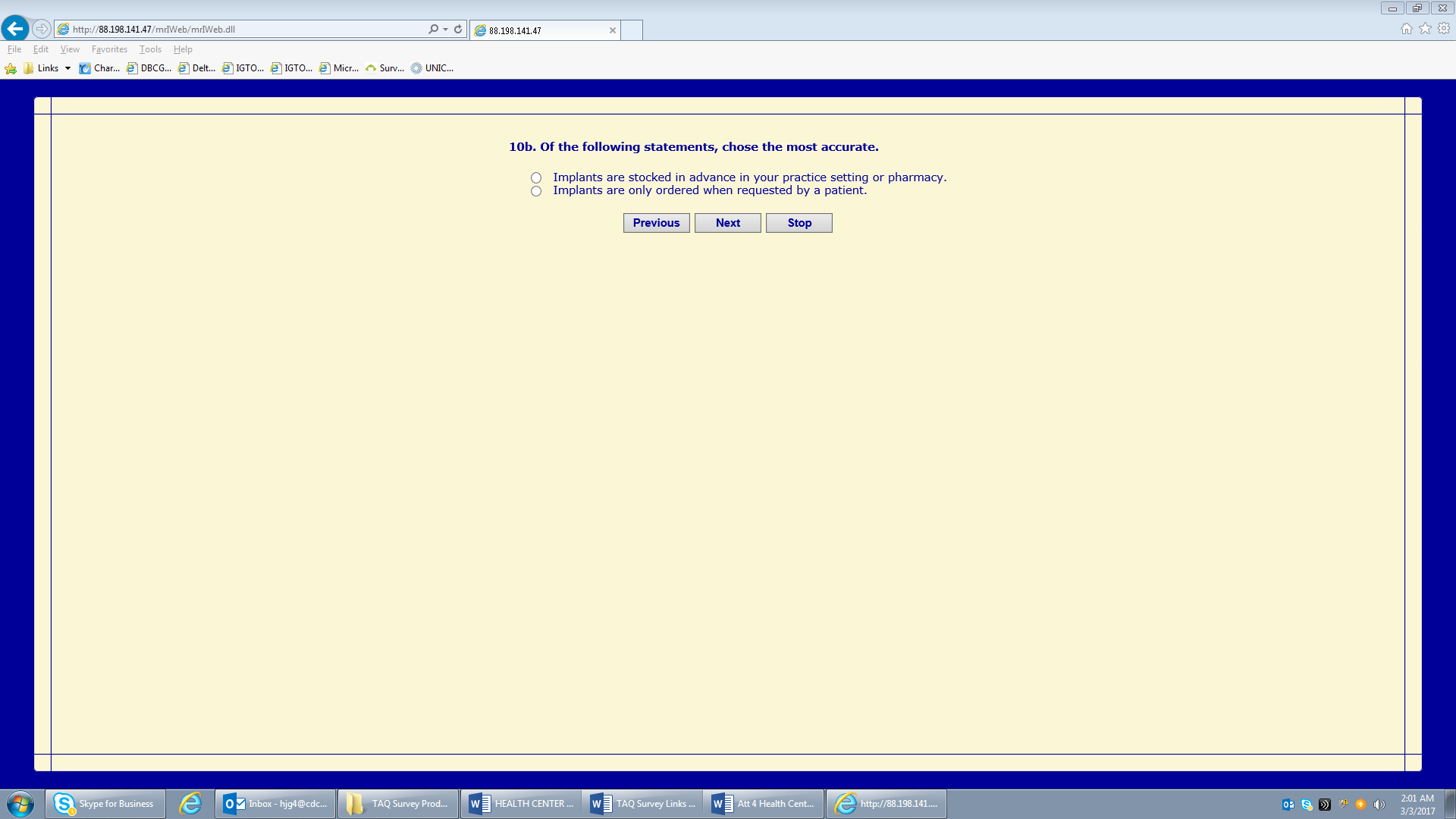 SS#35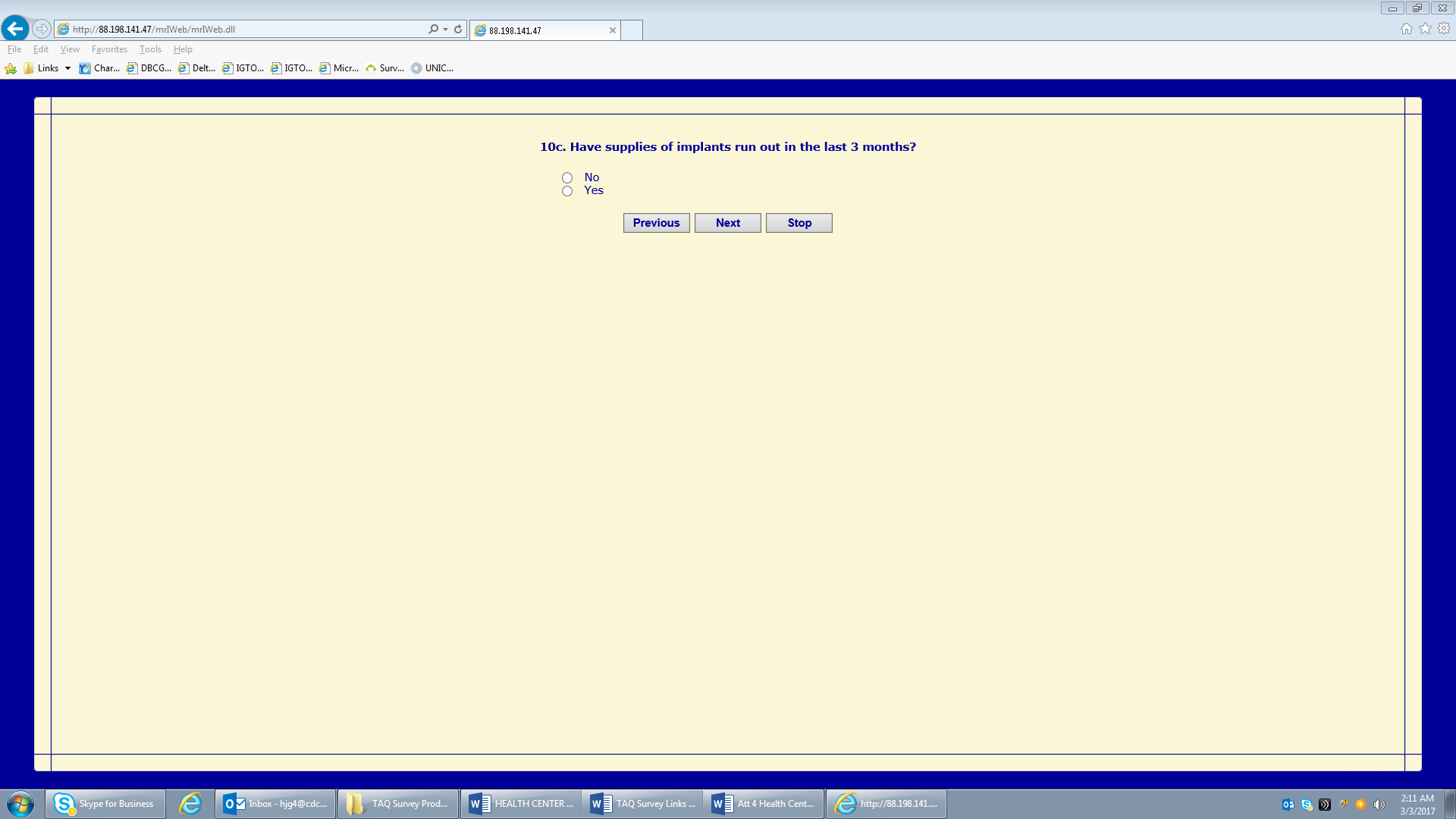 SS#36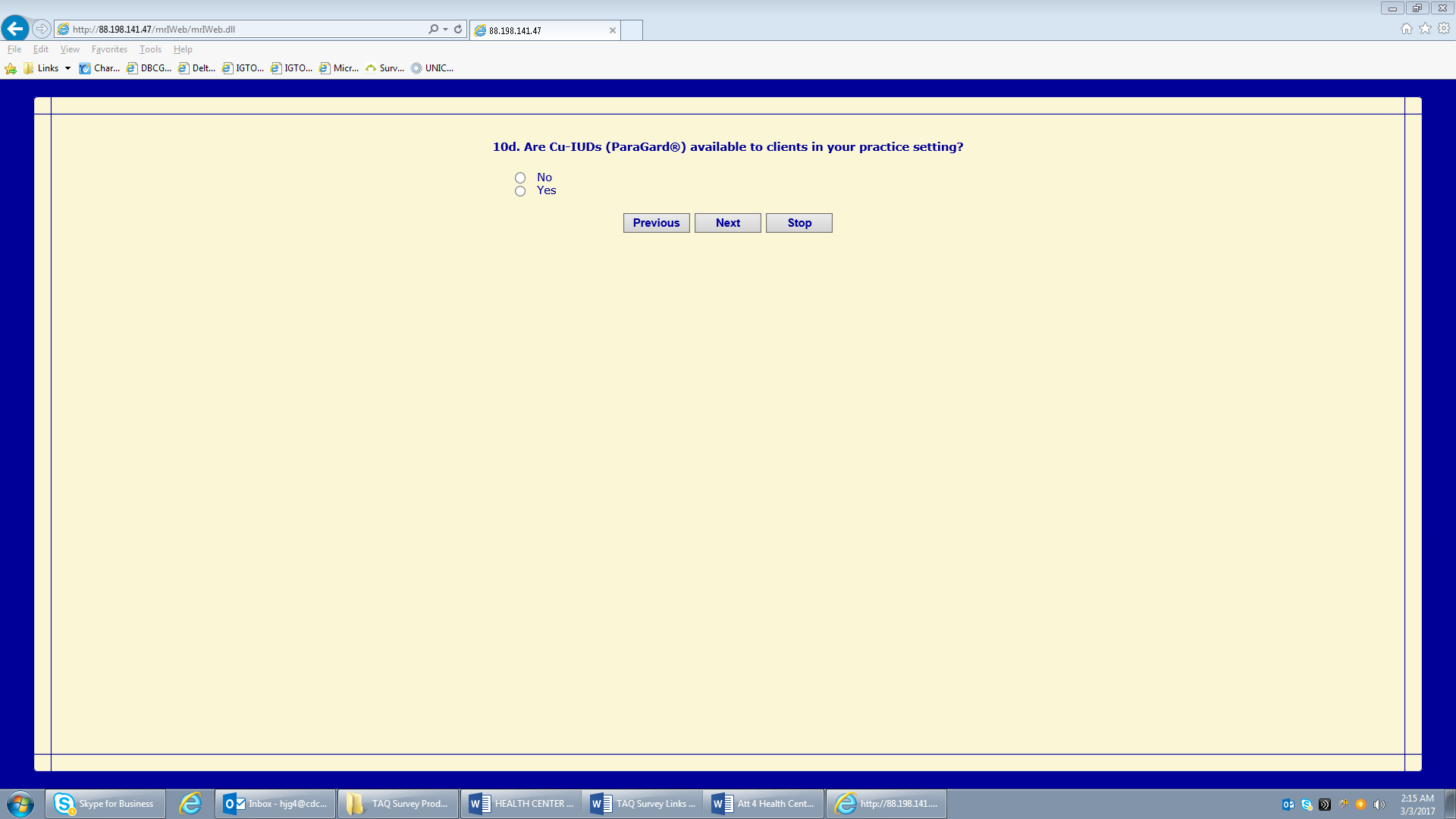 SS#37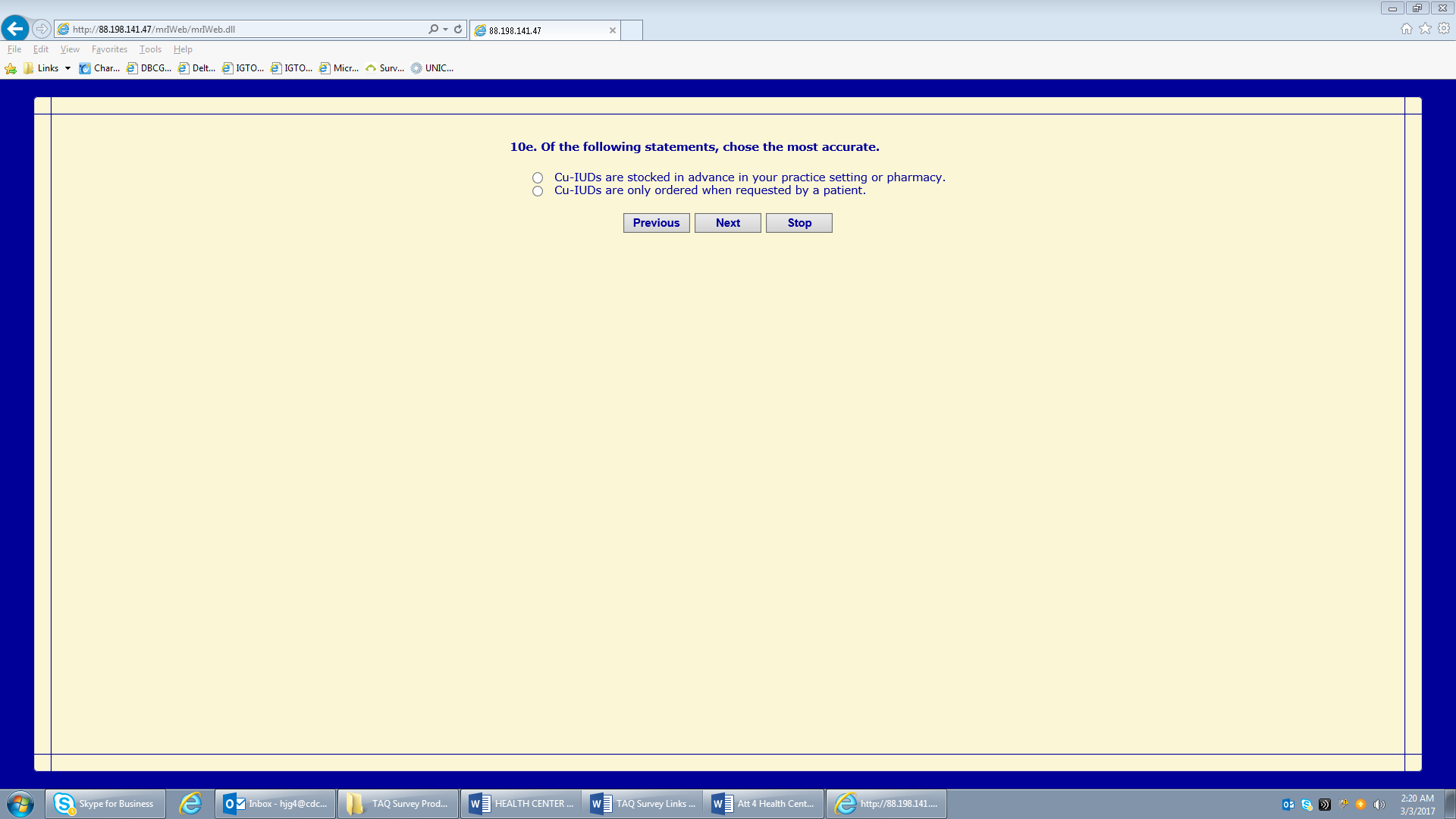 SS#38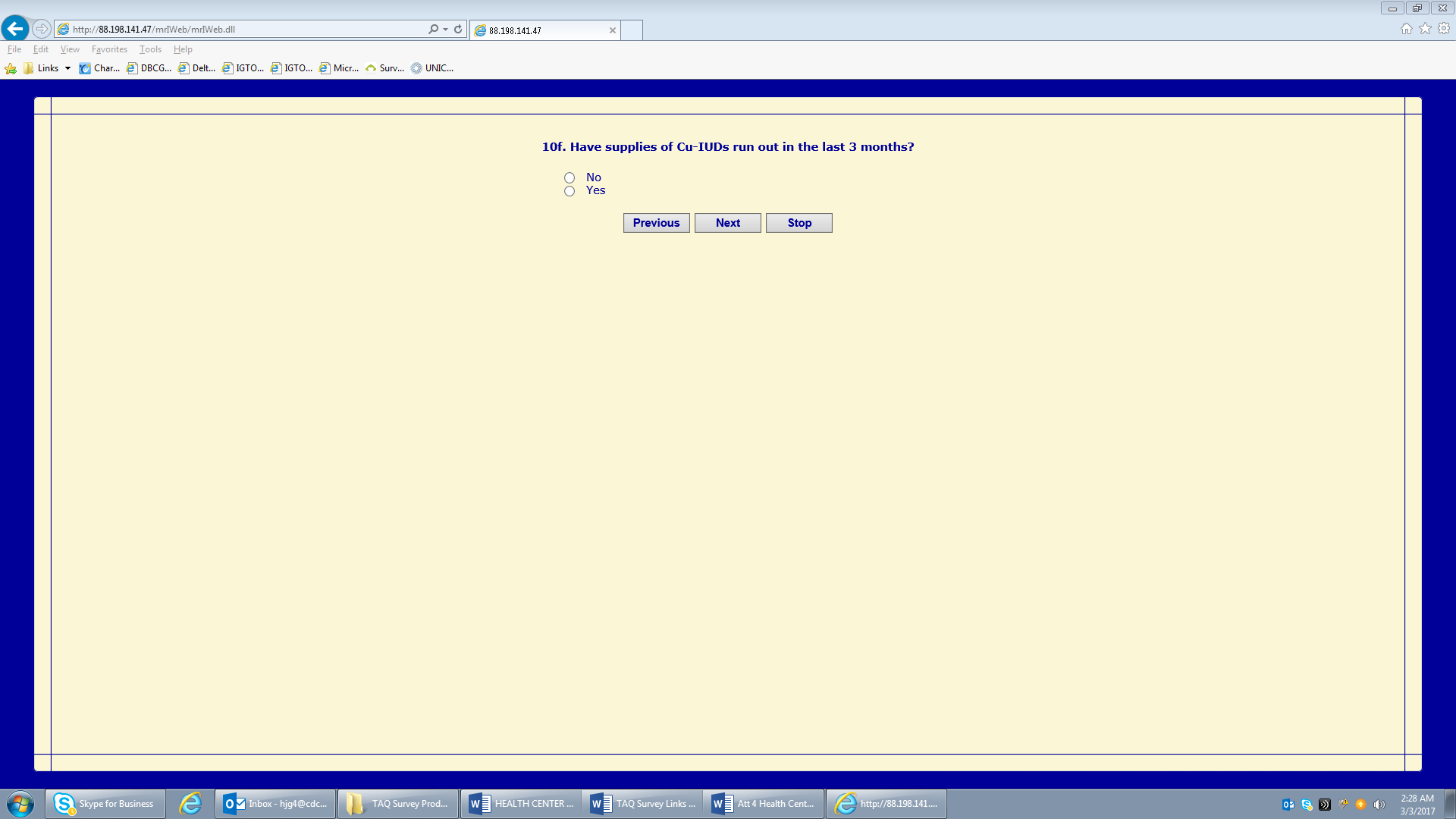 SS#39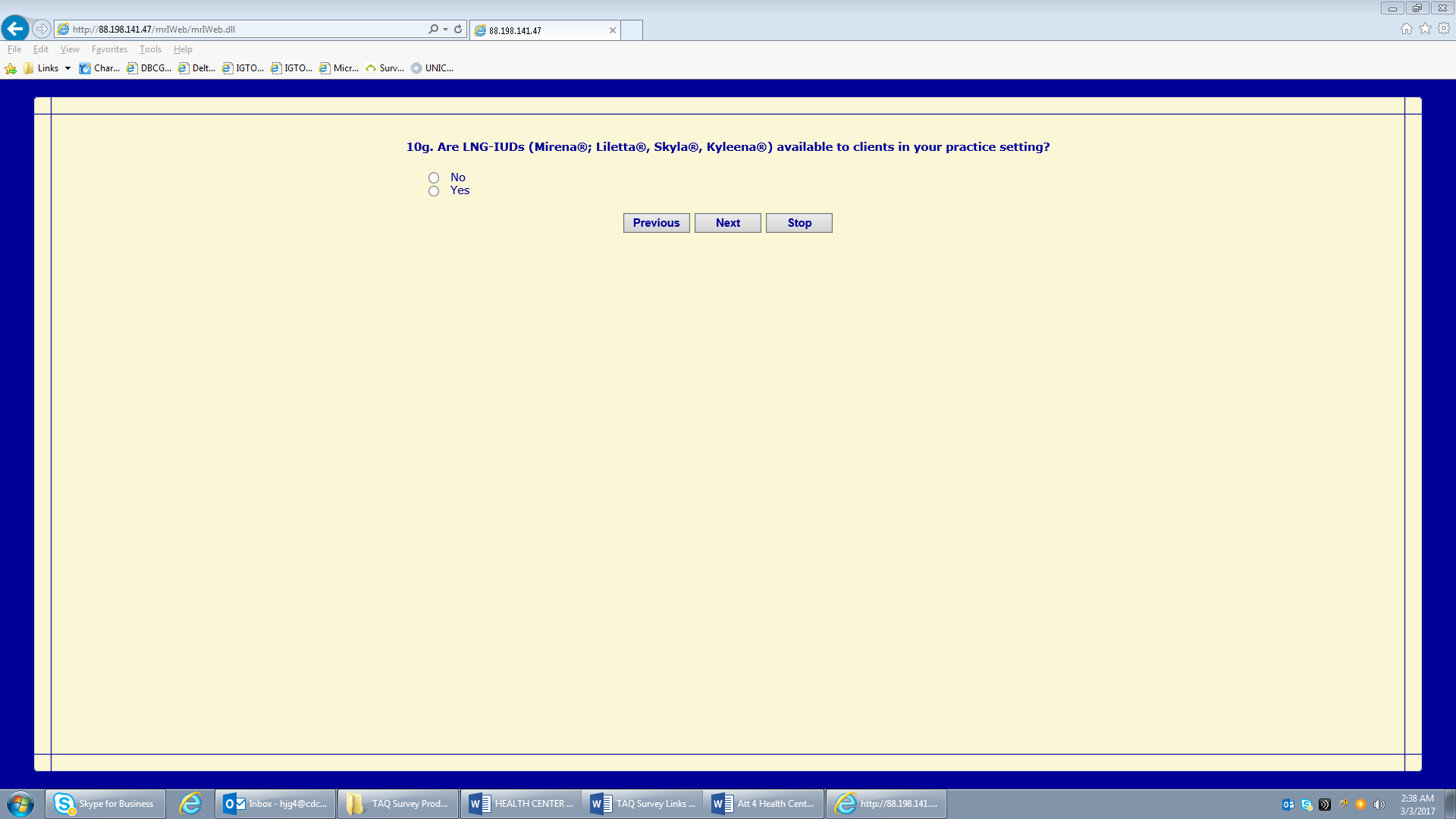 SS#40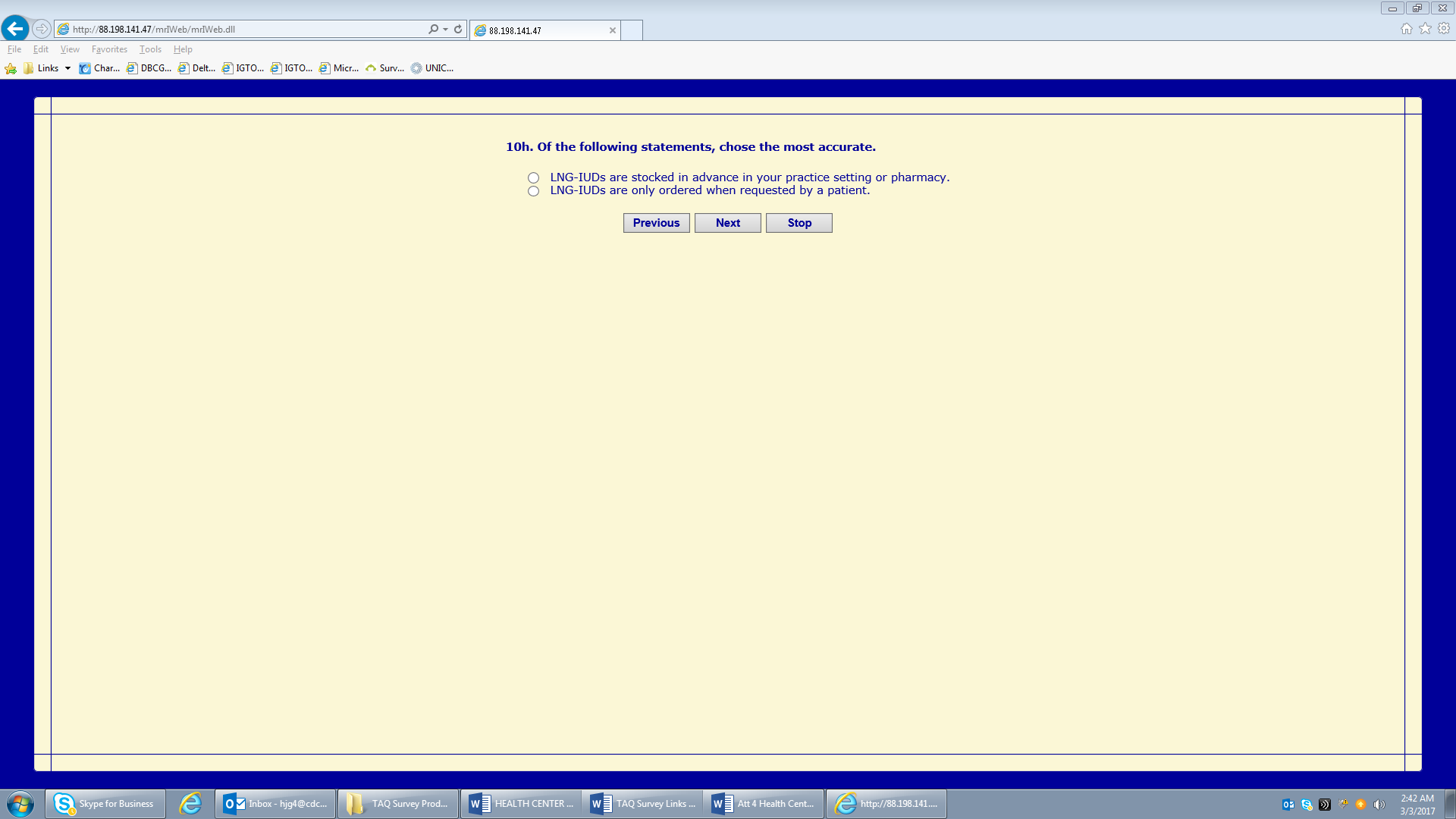 SS#41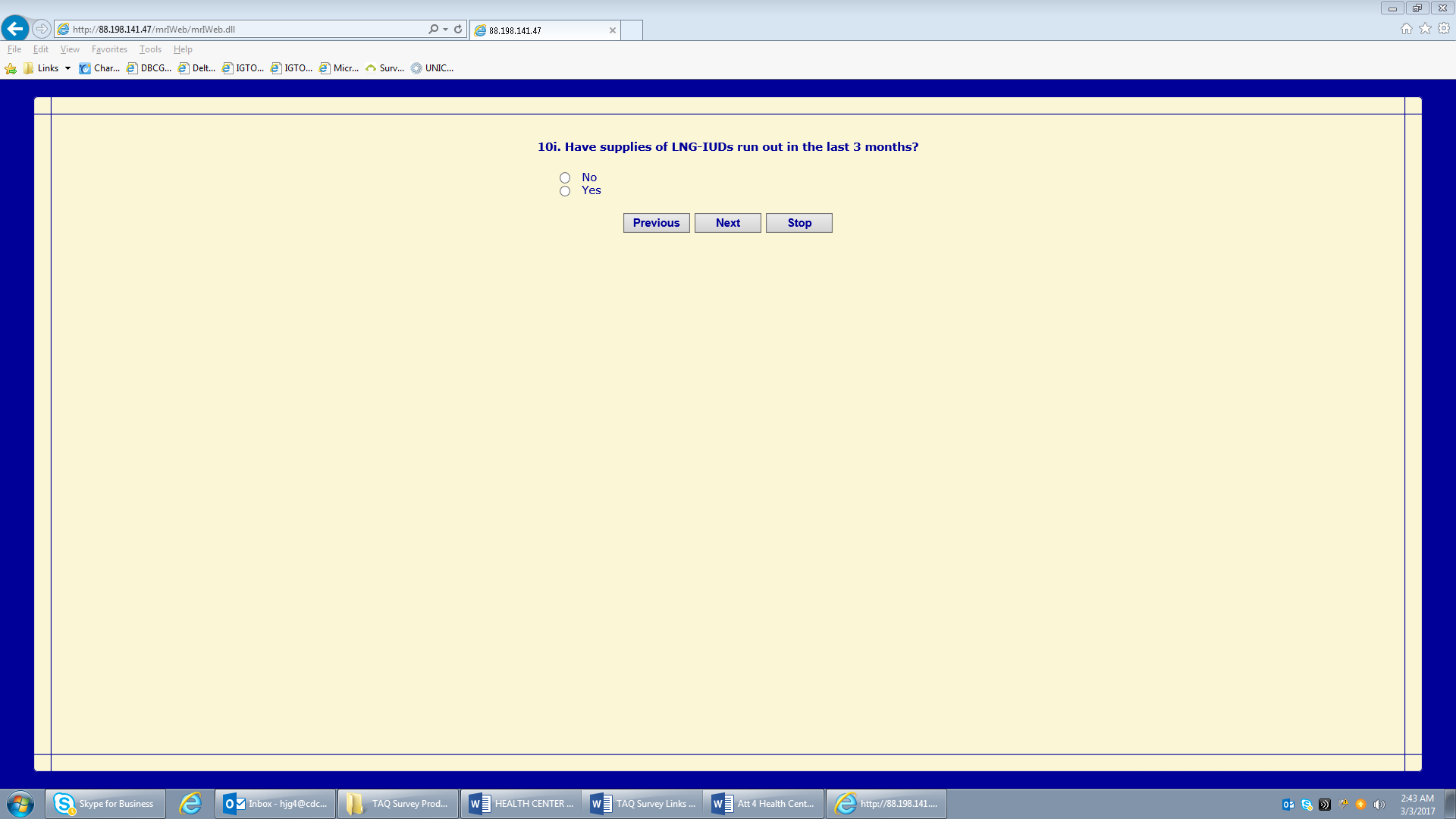 SS#42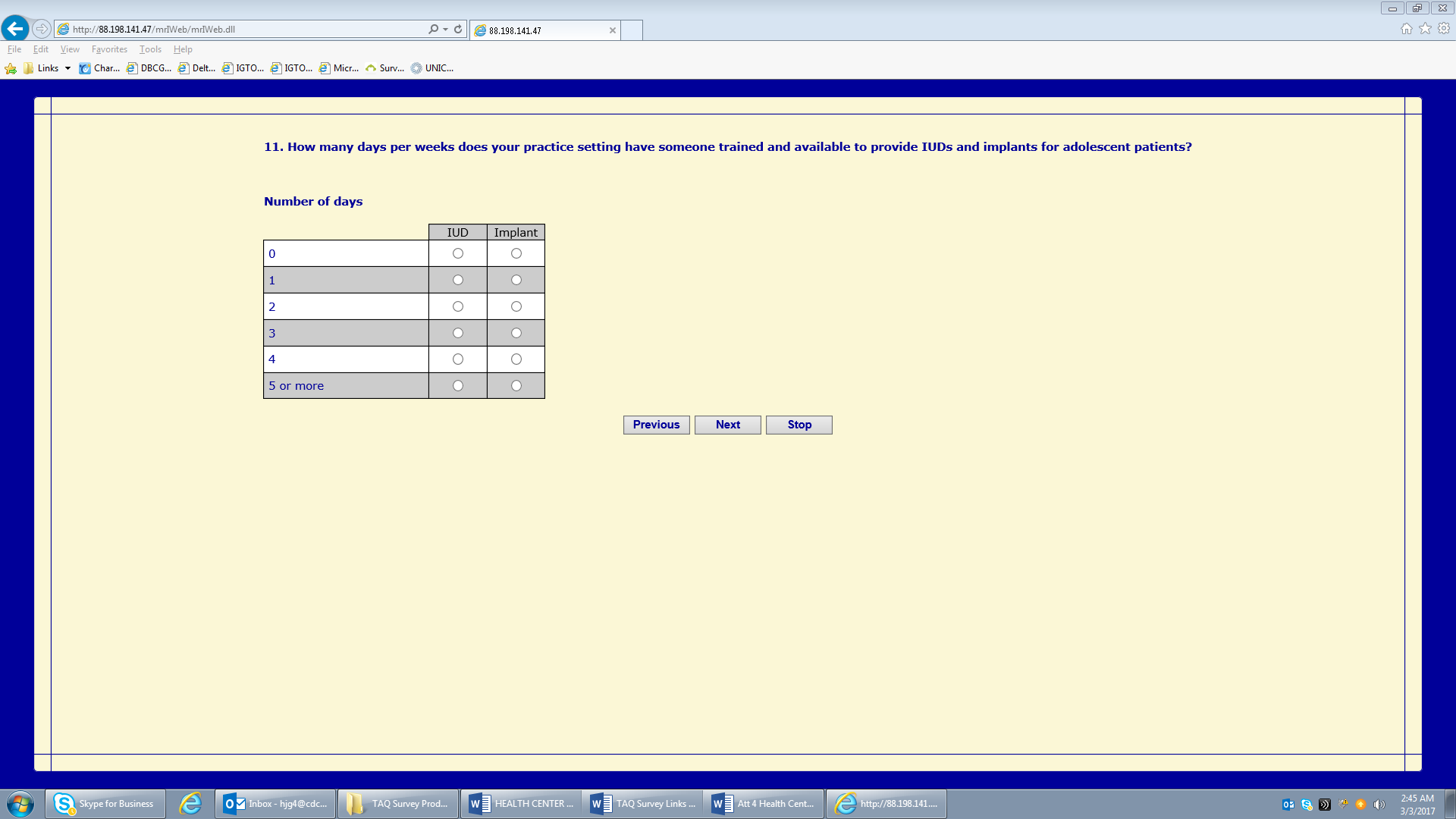 SS#43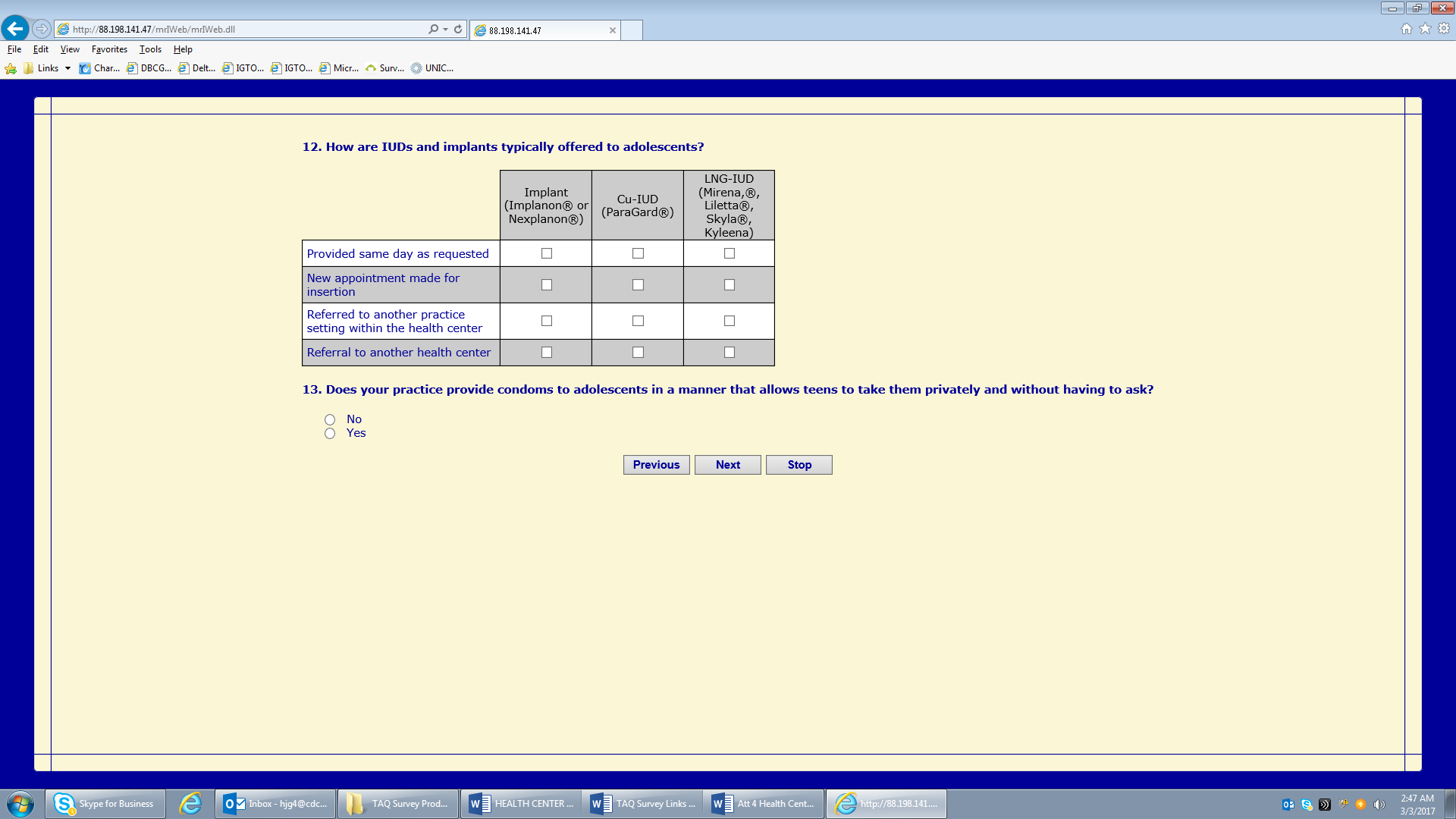 SS#44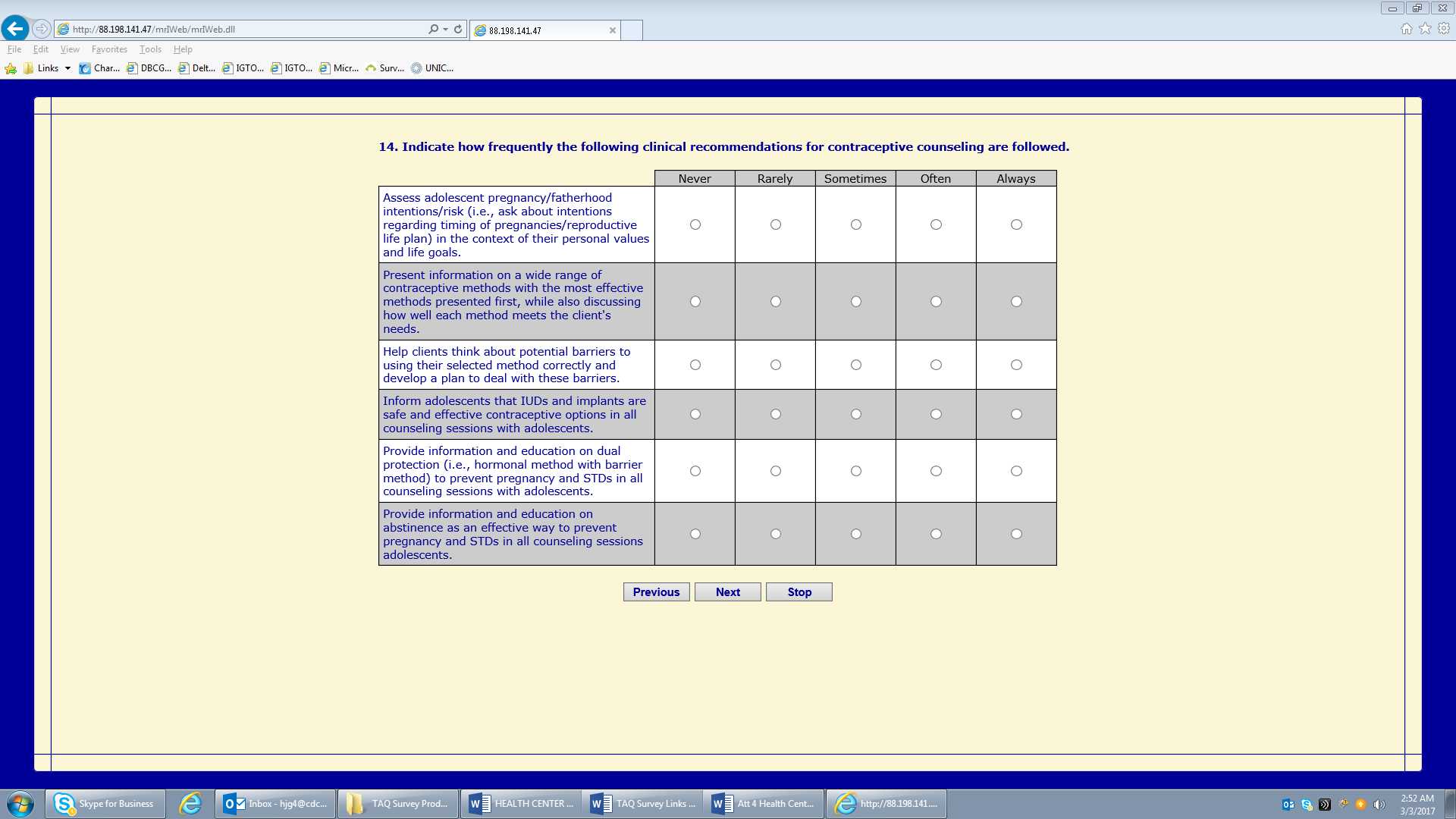 SS#45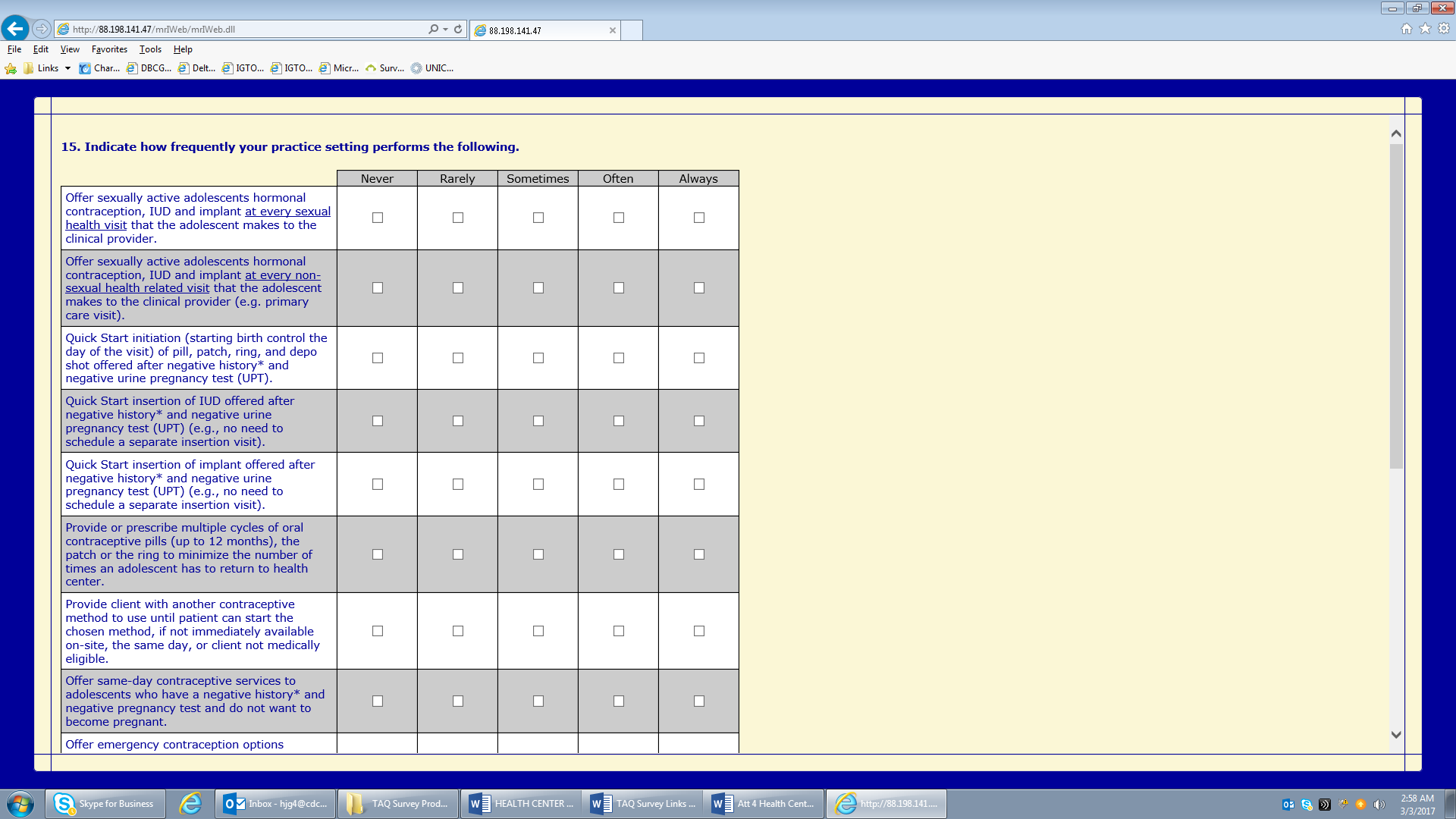 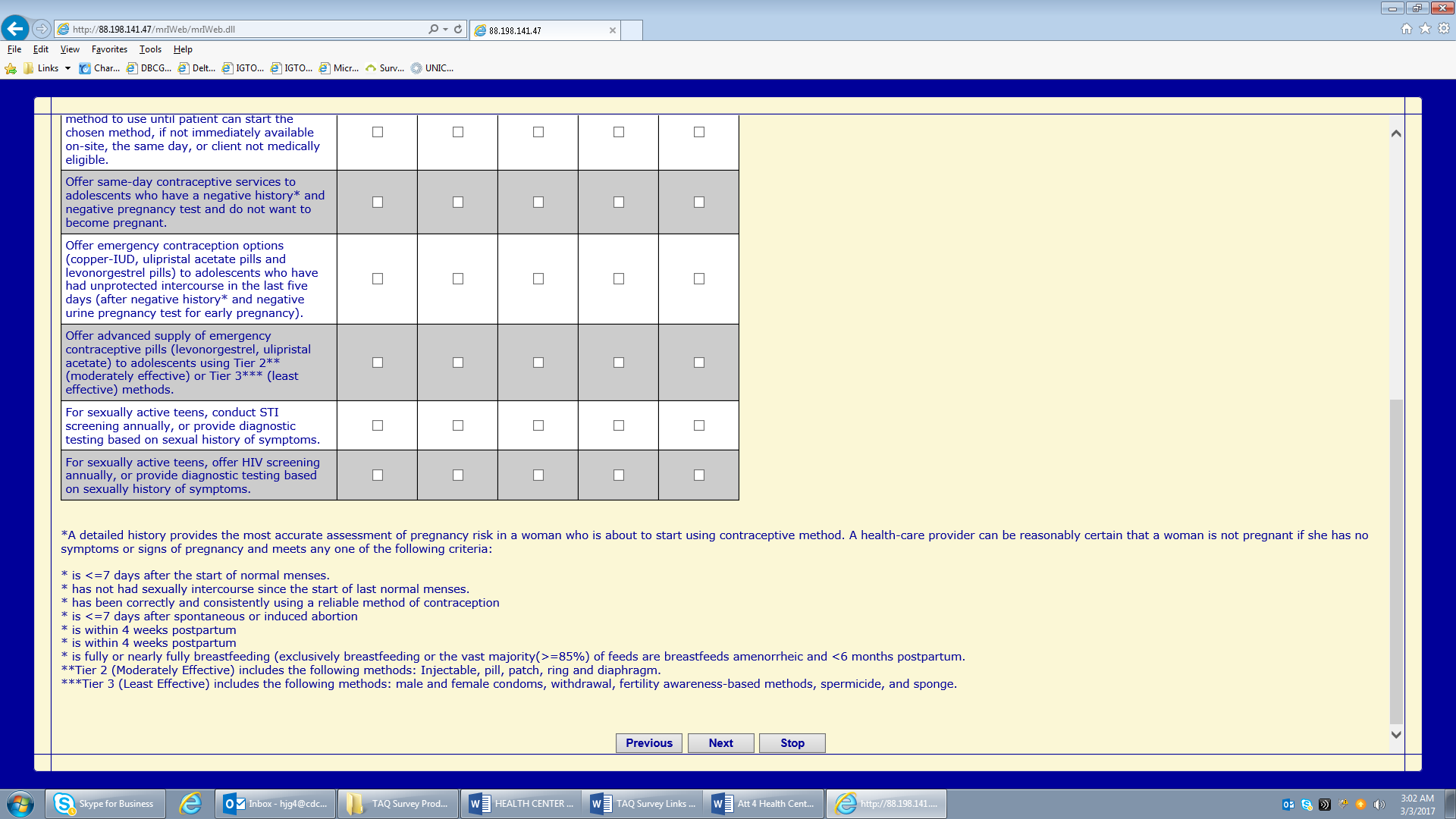 SS#46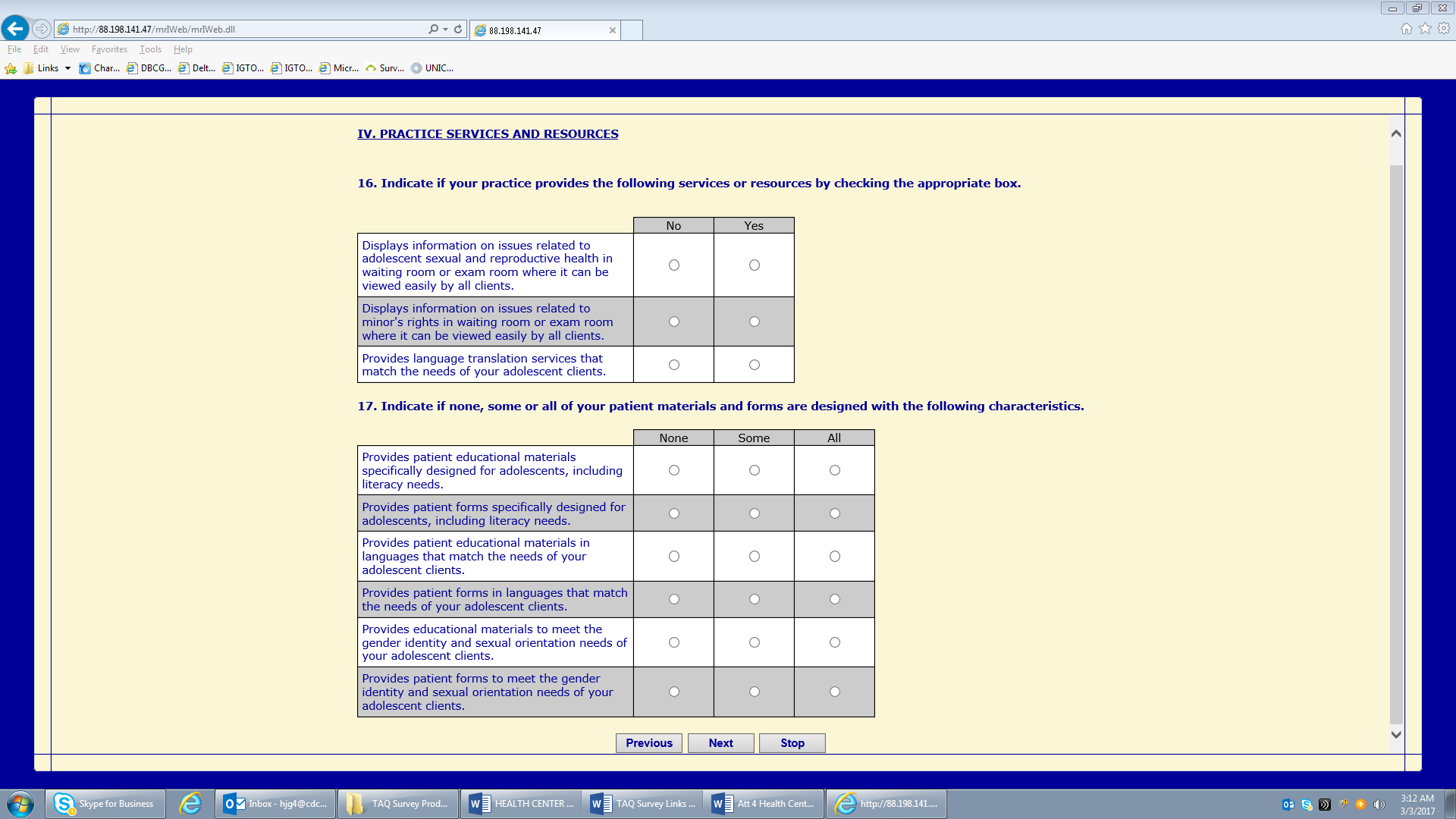 SS#47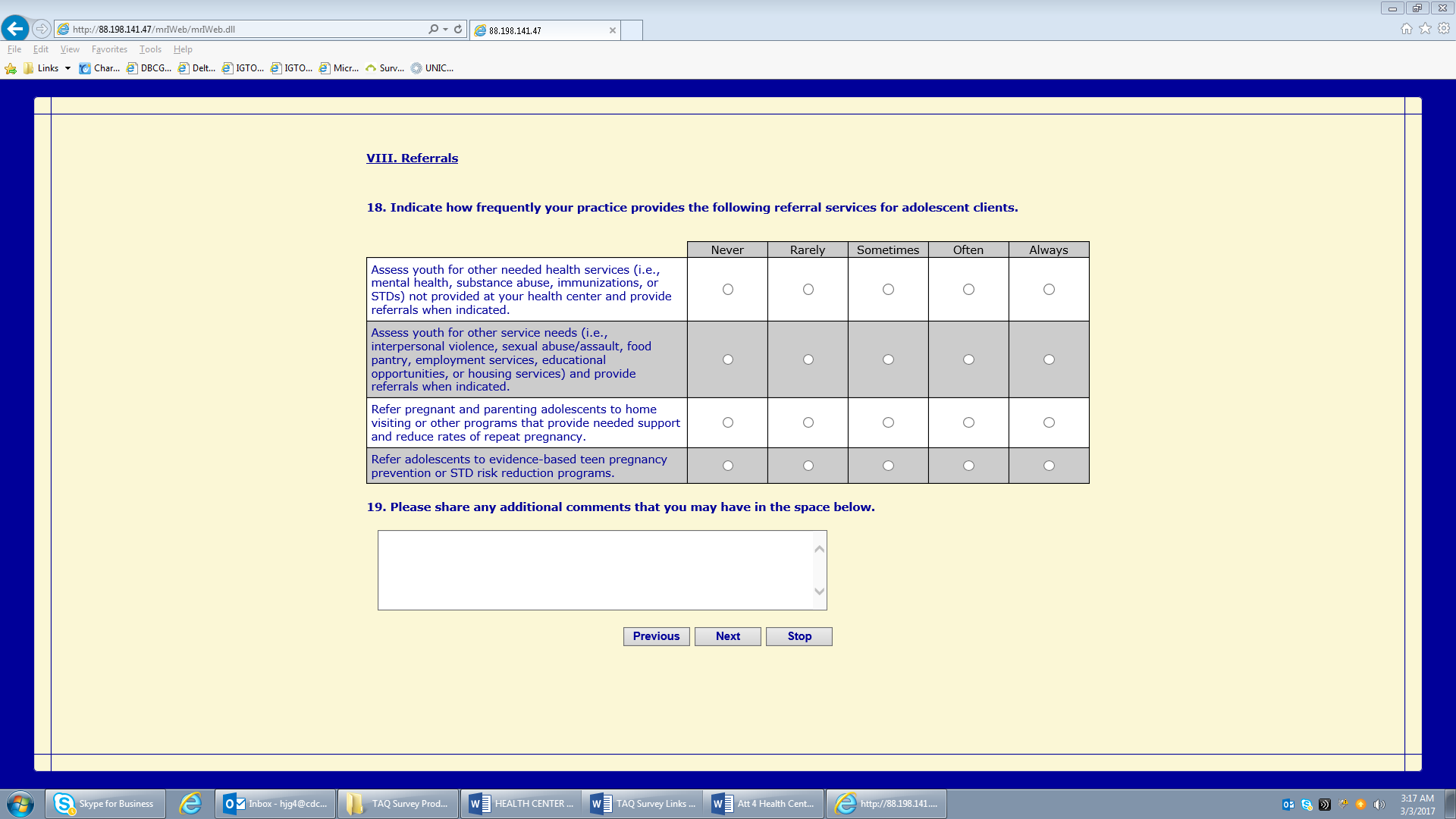 SS#48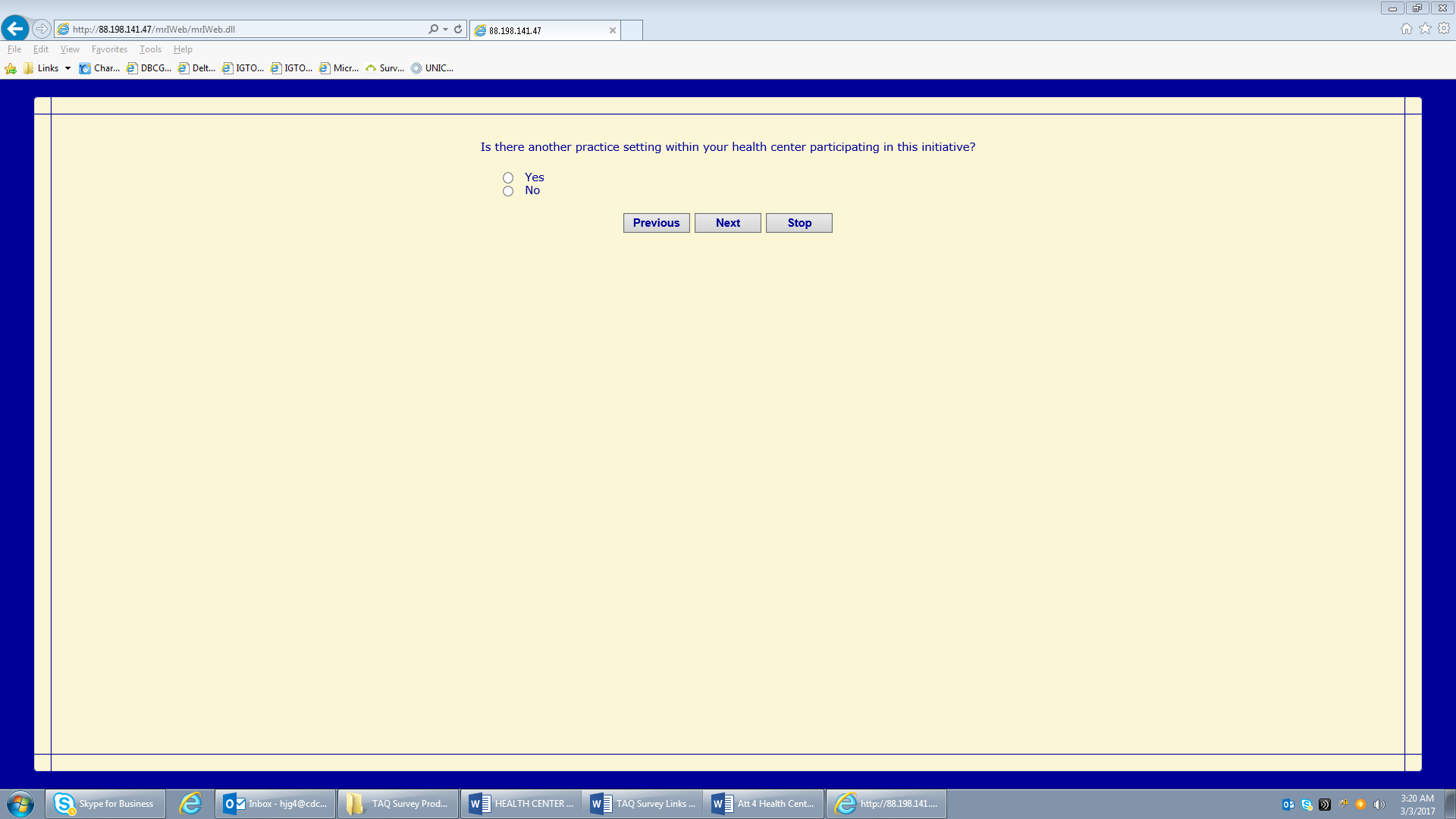 SS#49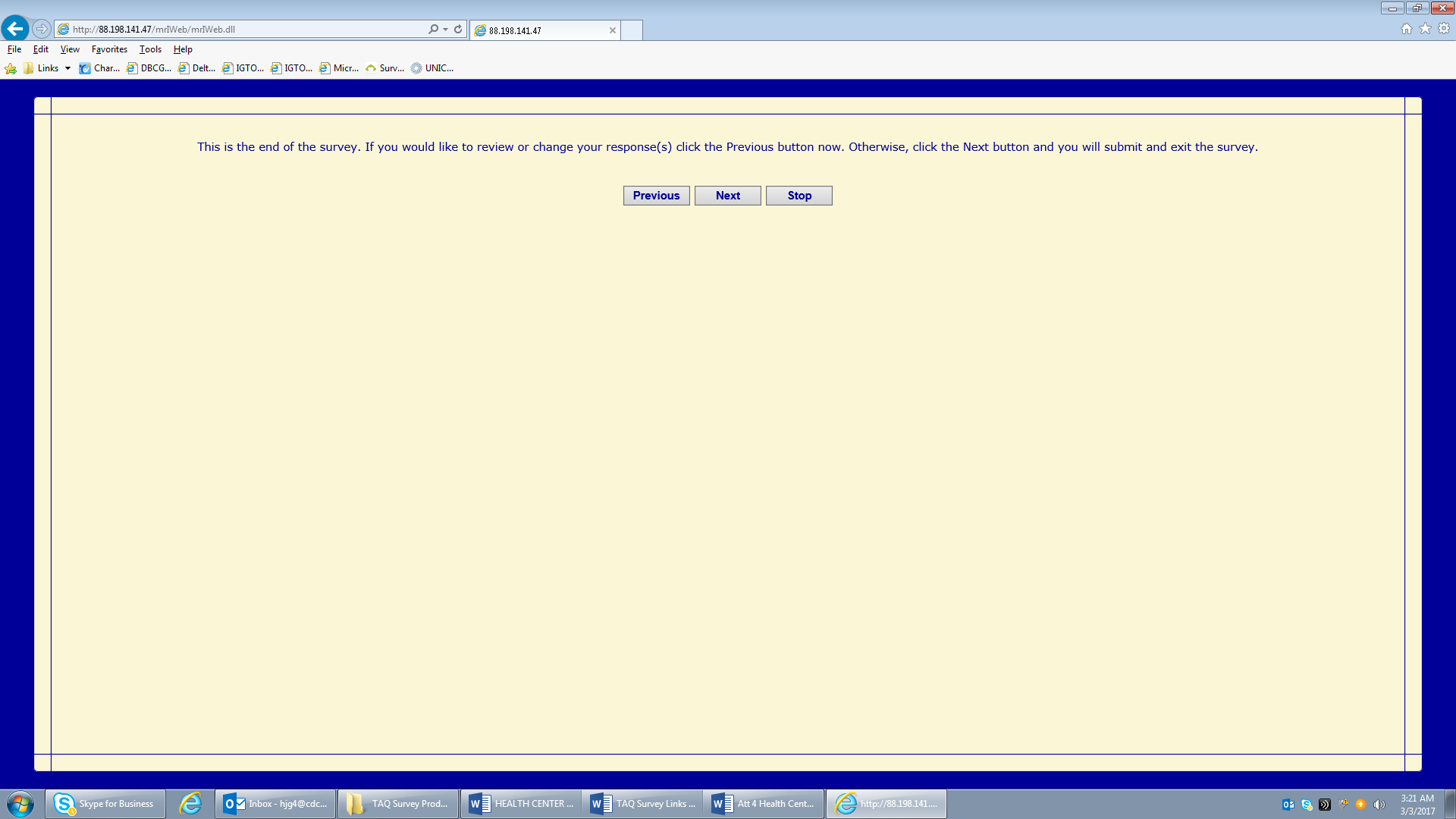 SS#50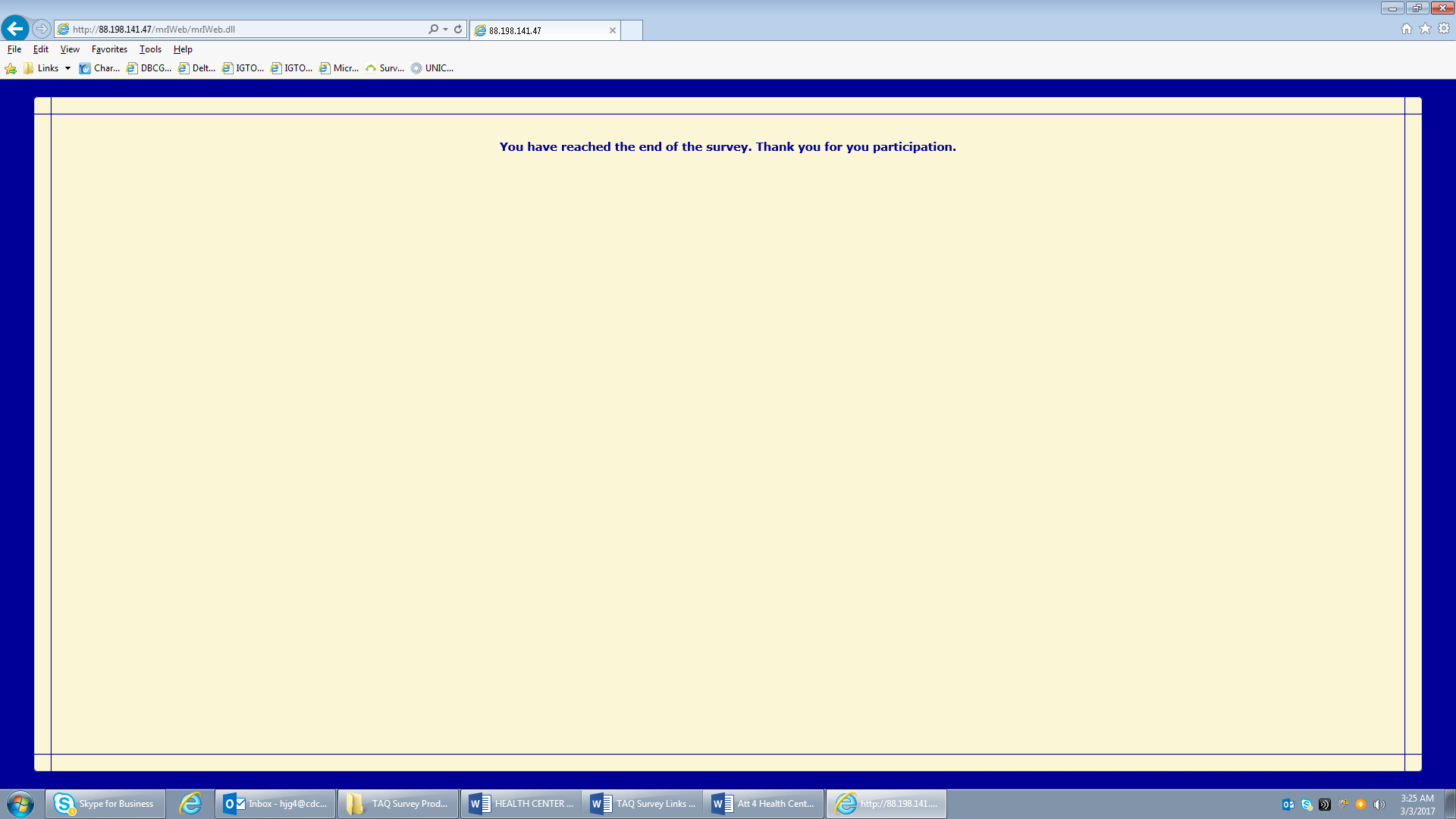 